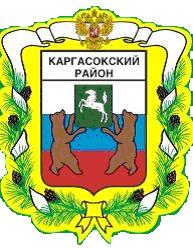 МУНИЦИПАЛЬНОЕ ОБРАЗОВАНИЕ «Каргасокский район»ТОМСКАЯ ОБЛАСТЬАДМИНИСТРАЦИЯ КАРГАСОКСКОГО РАЙОНАУТВЕРЖДЕНпостановлением АдминистрацииКаргасокского районаот 19.12.2017 № 347Приложение 1ПАСПОРТ МУНИЦИПАЛЬНОЙ ПРОГРАММЫУТВЕРЖДЕНОпостановлением АдминистрацииКаргасокского районаот 19.12.2017  № 347Приложение 2Ресурсное обеспечение ПрограммыТаблица № 5.1.УТВЕРЖДЕНОпостановлением АдминистрацииКаргасокского районаот 19.12.2017  № 347Приложение 3РЕСУРСНОЕ ОБЕСПЕЧЕНИЕРЕАЛИЗАЦИИ МУНИЦИПАЛЬНОЙ ПРОГРАММЫ ЗА СЧЕТ СРЕДСТВ БЮДЖЕТАМУНИЦИПАЛЬНОГО ОБРАЗОВАНИЯ «КАРГАСОКСКИЙ РАЙОН»ПО ГЛАВНЫМ РАСПОРЯДИТЕЛЯМ БЮДЖЕТНЫХ СРЕДСТВТаблица № 5.2.УТВЕРЖДЕНАпостановлением АдминистрацииКаргасокского районаот 19.12.2017  № 347Приложение 4Приложение 2к муниципальной программе «Повышение энергоэффективности в муниципальном образовании Каргасокский район» Подпрограмма 2 «Повышение энергетической эффективности в ЖКХ Каргасокского района»Паспорт ПодпрограммыУТВЕРЖДЕНАпостановлением АдминистрацииКаргасокского районаот 19.12.2017  № 347Приложение 5Приложение 2 к муниципальной программе «Повышение энергоэффективности в муниципальном образовании Каргасокский район» III. Система мероприятий подпрограммы 2 и ее ресурсное обеспечениеВедомственные целевые программы отсутствуют.В рамках подпрограммы 2 планируется реализация следующих основных мероприятий:1) технические мероприятия, направленные на снижение потребления энергоресурсов при выработке и транспортировке тепловой энергии, снижение потерь энергоресурсов и повышение эффективности, надежности и безопасности систем коммунальной инфраструктуры района: строительство котельных или их модернизация с использованием энергоэффективных технологий, в том числе:- строительство БМК в п. Геологический, БМК в п. Новый Васюган;- замена ветхих сетей тепло-, водо- и электроснабжения;- замена оборудования в котельных и дизельных электростанциях2) оптимизация систем уличного освещения.Объем требуемого финансирования подпрограммы 2:Внебюджетное финансирование мероприятий подпрограммы 2 предусматривается за счет средств ОКК.Средства федерального и областного бюджета могут быть привлечены в виде субсидий в порядке, предусмотренном Правительством Российской Федерации и органами государственной власти Томской области.Перечень основных мероприятий подпрограммы 2 «Повышение энергетической эффективности в ЖКХ Каргасокского района» и ресурсное обеспечение подпрограммы 2 представлены в таблице №2.УТВЕРЖДЕНпостановлением АдминистрацииКаргасокского районаот 19.12. 2017  № 347Приложение 6Приложение 3к муниципальной программе «Повышение энергоэффективности в муниципальном образовании Каргасокский район» Перечень основных мероприятий и ресурсное обеспечение подпрограммы 2 ПрограммыТаблица № 2.УТВЕРЖДЕНАпостановлением АдминистрацииКаргасокского районаот 19.12.2017  № 347Приложение 7Приложение 4к муниципальной программе «Повышение энергоэффективности в муниципальном образовании Каргасокский район» ОБЕСПЕЧИВАЮЩАЯ ПОДПРОГРАММАЗадачи, показатели и ресурсное обеспечение реализации обеспечивающей подпрограммыТаблица №1. ПОСТАНОВЛЕНИЕПОСТАНОВЛЕНИЕПОСТАНОВЛЕНИЕПОСТАНОВЛЕНИЕПОСТАНОВЛЕНИЕ19.12.2017   № 347с. Каргасокс. Каргасокс. Каргасокс. КаргасокО внесении изменений в Постановление Администрации Каргасокского района от 13.10.2015 № 154 «Об утверждении муниципальной программы «Повышение энергоэффективности в муниципальном образовании «Каргасокский район»О внесении изменений в Постановление Администрации Каргасокского района от 13.10.2015 № 154 «Об утверждении муниципальной программы «Повышение энергоэффективности в муниципальном образовании «Каргасокский район»О внесении изменений в Постановление Администрации Каргасокского района от 13.10.2015 № 154 «Об утверждении муниципальной программы «Повышение энергоэффективности в муниципальном образовании «Каргасокский район»В целях приведения в соответствие объемов финансирования программных мероприятий, с учетом результатов общественного обсуждения о внесении изменений в муниципальную программу «Повышение энергоэффективности в муниципальном образовании «Каргасокский район», проведенного с 07 декабря 2017 года по 18 декабря 2017 года,Администрация Каргасокского района постановляет:1. Внести следующие изменения в муниципальную программу «Повышение энергоэффективности в муниципальном образовании «Каргасокский район», утвержденную Постановлением Администрации Каргасокского района от 13.10.2015 №154 «Об утверждении муниципальной программы «Повышение энергоэффективности в муниципальном образовании «Каргасокский район» (далее по тексту - Программа):1) Паспорт Программы изложить в новой редакции согласно приложению 1 к настоящему Постановлению.2) В разделе V Программы «Система мероприятий Программы и ее ресурсное обеспечение»:- в пункте 5.2. «Ресурсное обеспечение Программы» первый абзац изложить в следующей редакции: «Объем требуемого финансирования Программы составляет 156 601,75тыс. руб., в том числе средства бюджета МО «Каргасокский район» составляют 149 859,87тыс. руб.»;-таблицу 5.1. «Ресурсное обеспечение Программы» изложить в новой редакции согласно приложению 2 к настоящему Постановлению;- таблицу 5.2. «Ресурсное обеспечение реализации муниципальной программы за счет средств бюджета муниципального образования «Каргасокский район» по главным распорядителям бюджетных средств» изложить в новой редакции согласно приложению 3 к настоящему Постановлению.4) в Подпрограмме 2 «Повышение энергетической эффективности в ЖКХ Каргасокского района» (приложение 2 к Программе):- паспорт Подпрограммы изложить в новой редакции согласно приложению 4 к настоящему Постановлению;- раздел III. «Система мероприятий подпрограммы 2 и ее ресурсное обеспечение» изложить в новой редакции согласно приложению 5 к настоящему Постановлению;- таблицу 2 «Перечень основных мероприятий и ресурсное обеспечение подпрограммы 2 Программы» изложить в новой редакции согласно приложению 6 к настоящему Постановлению.5) Таблицу 1 «Задачи, показатели и ресурсное обеспечение реализации обеспечивающей подпрограммы» Обеспечивающей программы (приложение 4 к Программе) изложить в новой редакции согласно приложению 7 к настоящему Постановлению.2. Официально опубликовать настоящее Постановление в порядке, предусмотренном Уставом муниципального образования «Каргасокский район».В целях приведения в соответствие объемов финансирования программных мероприятий, с учетом результатов общественного обсуждения о внесении изменений в муниципальную программу «Повышение энергоэффективности в муниципальном образовании «Каргасокский район», проведенного с 07 декабря 2017 года по 18 декабря 2017 года,Администрация Каргасокского района постановляет:1. Внести следующие изменения в муниципальную программу «Повышение энергоэффективности в муниципальном образовании «Каргасокский район», утвержденную Постановлением Администрации Каргасокского района от 13.10.2015 №154 «Об утверждении муниципальной программы «Повышение энергоэффективности в муниципальном образовании «Каргасокский район» (далее по тексту - Программа):1) Паспорт Программы изложить в новой редакции согласно приложению 1 к настоящему Постановлению.2) В разделе V Программы «Система мероприятий Программы и ее ресурсное обеспечение»:- в пункте 5.2. «Ресурсное обеспечение Программы» первый абзац изложить в следующей редакции: «Объем требуемого финансирования Программы составляет 156 601,75тыс. руб., в том числе средства бюджета МО «Каргасокский район» составляют 149 859,87тыс. руб.»;-таблицу 5.1. «Ресурсное обеспечение Программы» изложить в новой редакции согласно приложению 2 к настоящему Постановлению;- таблицу 5.2. «Ресурсное обеспечение реализации муниципальной программы за счет средств бюджета муниципального образования «Каргасокский район» по главным распорядителям бюджетных средств» изложить в новой редакции согласно приложению 3 к настоящему Постановлению.4) в Подпрограмме 2 «Повышение энергетической эффективности в ЖКХ Каргасокского района» (приложение 2 к Программе):- паспорт Подпрограммы изложить в новой редакции согласно приложению 4 к настоящему Постановлению;- раздел III. «Система мероприятий подпрограммы 2 и ее ресурсное обеспечение» изложить в новой редакции согласно приложению 5 к настоящему Постановлению;- таблицу 2 «Перечень основных мероприятий и ресурсное обеспечение подпрограммы 2 Программы» изложить в новой редакции согласно приложению 6 к настоящему Постановлению.5) Таблицу 1 «Задачи, показатели и ресурсное обеспечение реализации обеспечивающей подпрограммы» Обеспечивающей программы (приложение 4 к Программе) изложить в новой редакции согласно приложению 7 к настоящему Постановлению.2. Официально опубликовать настоящее Постановление в порядке, предусмотренном Уставом муниципального образования «Каргасокский район».В целях приведения в соответствие объемов финансирования программных мероприятий, с учетом результатов общественного обсуждения о внесении изменений в муниципальную программу «Повышение энергоэффективности в муниципальном образовании «Каргасокский район», проведенного с 07 декабря 2017 года по 18 декабря 2017 года,Администрация Каргасокского района постановляет:1. Внести следующие изменения в муниципальную программу «Повышение энергоэффективности в муниципальном образовании «Каргасокский район», утвержденную Постановлением Администрации Каргасокского района от 13.10.2015 №154 «Об утверждении муниципальной программы «Повышение энергоэффективности в муниципальном образовании «Каргасокский район» (далее по тексту - Программа):1) Паспорт Программы изложить в новой редакции согласно приложению 1 к настоящему Постановлению.2) В разделе V Программы «Система мероприятий Программы и ее ресурсное обеспечение»:- в пункте 5.2. «Ресурсное обеспечение Программы» первый абзац изложить в следующей редакции: «Объем требуемого финансирования Программы составляет 156 601,75тыс. руб., в том числе средства бюджета МО «Каргасокский район» составляют 149 859,87тыс. руб.»;-таблицу 5.1. «Ресурсное обеспечение Программы» изложить в новой редакции согласно приложению 2 к настоящему Постановлению;- таблицу 5.2. «Ресурсное обеспечение реализации муниципальной программы за счет средств бюджета муниципального образования «Каргасокский район» по главным распорядителям бюджетных средств» изложить в новой редакции согласно приложению 3 к настоящему Постановлению.4) в Подпрограмме 2 «Повышение энергетической эффективности в ЖКХ Каргасокского района» (приложение 2 к Программе):- паспорт Подпрограммы изложить в новой редакции согласно приложению 4 к настоящему Постановлению;- раздел III. «Система мероприятий подпрограммы 2 и ее ресурсное обеспечение» изложить в новой редакции согласно приложению 5 к настоящему Постановлению;- таблицу 2 «Перечень основных мероприятий и ресурсное обеспечение подпрограммы 2 Программы» изложить в новой редакции согласно приложению 6 к настоящему Постановлению.5) Таблицу 1 «Задачи, показатели и ресурсное обеспечение реализации обеспечивающей подпрограммы» Обеспечивающей программы (приложение 4 к Программе) изложить в новой редакции согласно приложению 7 к настоящему Постановлению.2. Официально опубликовать настоящее Постановление в порядке, предусмотренном Уставом муниципального образования «Каргасокский район».В целях приведения в соответствие объемов финансирования программных мероприятий, с учетом результатов общественного обсуждения о внесении изменений в муниципальную программу «Повышение энергоэффективности в муниципальном образовании «Каргасокский район», проведенного с 07 декабря 2017 года по 18 декабря 2017 года,Администрация Каргасокского района постановляет:1. Внести следующие изменения в муниципальную программу «Повышение энергоэффективности в муниципальном образовании «Каргасокский район», утвержденную Постановлением Администрации Каргасокского района от 13.10.2015 №154 «Об утверждении муниципальной программы «Повышение энергоэффективности в муниципальном образовании «Каргасокский район» (далее по тексту - Программа):1) Паспорт Программы изложить в новой редакции согласно приложению 1 к настоящему Постановлению.2) В разделе V Программы «Система мероприятий Программы и ее ресурсное обеспечение»:- в пункте 5.2. «Ресурсное обеспечение Программы» первый абзац изложить в следующей редакции: «Объем требуемого финансирования Программы составляет 156 601,75тыс. руб., в том числе средства бюджета МО «Каргасокский район» составляют 149 859,87тыс. руб.»;-таблицу 5.1. «Ресурсное обеспечение Программы» изложить в новой редакции согласно приложению 2 к настоящему Постановлению;- таблицу 5.2. «Ресурсное обеспечение реализации муниципальной программы за счет средств бюджета муниципального образования «Каргасокский район» по главным распорядителям бюджетных средств» изложить в новой редакции согласно приложению 3 к настоящему Постановлению.4) в Подпрограмме 2 «Повышение энергетической эффективности в ЖКХ Каргасокского района» (приложение 2 к Программе):- паспорт Подпрограммы изложить в новой редакции согласно приложению 4 к настоящему Постановлению;- раздел III. «Система мероприятий подпрограммы 2 и ее ресурсное обеспечение» изложить в новой редакции согласно приложению 5 к настоящему Постановлению;- таблицу 2 «Перечень основных мероприятий и ресурсное обеспечение подпрограммы 2 Программы» изложить в новой редакции согласно приложению 6 к настоящему Постановлению.5) Таблицу 1 «Задачи, показатели и ресурсное обеспечение реализации обеспечивающей подпрограммы» Обеспечивающей программы (приложение 4 к Программе) изложить в новой редакции согласно приложению 7 к настоящему Постановлению.2. Официально опубликовать настоящее Постановление в порядке, предусмотренном Уставом муниципального образования «Каргасокский район».В целях приведения в соответствие объемов финансирования программных мероприятий, с учетом результатов общественного обсуждения о внесении изменений в муниципальную программу «Повышение энергоэффективности в муниципальном образовании «Каргасокский район», проведенного с 07 декабря 2017 года по 18 декабря 2017 года,Администрация Каргасокского района постановляет:1. Внести следующие изменения в муниципальную программу «Повышение энергоэффективности в муниципальном образовании «Каргасокский район», утвержденную Постановлением Администрации Каргасокского района от 13.10.2015 №154 «Об утверждении муниципальной программы «Повышение энергоэффективности в муниципальном образовании «Каргасокский район» (далее по тексту - Программа):1) Паспорт Программы изложить в новой редакции согласно приложению 1 к настоящему Постановлению.2) В разделе V Программы «Система мероприятий Программы и ее ресурсное обеспечение»:- в пункте 5.2. «Ресурсное обеспечение Программы» первый абзац изложить в следующей редакции: «Объем требуемого финансирования Программы составляет 156 601,75тыс. руб., в том числе средства бюджета МО «Каргасокский район» составляют 149 859,87тыс. руб.»;-таблицу 5.1. «Ресурсное обеспечение Программы» изложить в новой редакции согласно приложению 2 к настоящему Постановлению;- таблицу 5.2. «Ресурсное обеспечение реализации муниципальной программы за счет средств бюджета муниципального образования «Каргасокский район» по главным распорядителям бюджетных средств» изложить в новой редакции согласно приложению 3 к настоящему Постановлению.4) в Подпрограмме 2 «Повышение энергетической эффективности в ЖКХ Каргасокского района» (приложение 2 к Программе):- паспорт Подпрограммы изложить в новой редакции согласно приложению 4 к настоящему Постановлению;- раздел III. «Система мероприятий подпрограммы 2 и ее ресурсное обеспечение» изложить в новой редакции согласно приложению 5 к настоящему Постановлению;- таблицу 2 «Перечень основных мероприятий и ресурсное обеспечение подпрограммы 2 Программы» изложить в новой редакции согласно приложению 6 к настоящему Постановлению.5) Таблицу 1 «Задачи, показатели и ресурсное обеспечение реализации обеспечивающей подпрограммы» Обеспечивающей программы (приложение 4 к Программе) изложить в новой редакции согласно приложению 7 к настоящему Постановлению.2. Официально опубликовать настоящее Постановление в порядке, предусмотренном Уставом муниципального образования «Каргасокский район».И.о. Главы Каргасокского района                                                              Ю.Н. МикитичИ.о. Главы Каргасокского района                                                              Ю.Н. МикитичИ.о. Главы Каргасокского района                                                              Ю.Н. МикитичИ.о. Главы Каргасокского района                                                              Ю.Н. МикитичИ.о. Главы Каргасокского района                                                              Ю.Н. МикитичС.В. Монголин21884С.В. Монголин21884Наименование муниципальной программы (далее – Программа)Повышение энергоэффективности в муниципальном образовании «Каргасокский район»Повышение энергоэффективности в муниципальном образовании «Каргасокский район»Повышение энергоэффективности в муниципальном образовании «Каргасокский район»Повышение энергоэффективности в муниципальном образовании «Каргасокский район»Повышение энергоэффективности в муниципальном образовании «Каргасокский район»Повышение энергоэффективности в муниципальном образовании «Каргасокский район»Повышение энергоэффективности в муниципальном образовании «Каргасокский район»Повышение энергоэффективности в муниципальном образовании «Каргасокский район»Повышение энергоэффективности в муниципальном образовании «Каргасокский район»Повышение энергоэффективности в муниципальном образовании «Каргасокский район»Повышение энергоэффективности в муниципальном образовании «Каргасокский район»Повышение энергоэффективности в муниципальном образовании «Каргасокский район»Повышение энергоэффективности в муниципальном образовании «Каргасокский район»Повышение энергоэффективности в муниципальном образовании «Каргасокский район»Повышение энергоэффективности в муниципальном образовании «Каргасокский район»Сроки (этапы) реализации Программы2016 – 2021 г.г.2016 – 2021 г.г.2016 – 2021 г.г.2016 – 2021 г.г.2016 – 2021 г.г.2016 – 2021 г.г.2016 – 2021 г.г.2016 – 2021 г.г.2016 – 2021 г.г.2016 – 2021 г.г.2016 – 2021 г.г.2016 – 2021 г.г.2016 – 2021 г.г.2016 – 2021 г.г.2016 – 2021 г.г.Куратор ПрограммыЗаместитель Главы Каргасокского района по вопросам жизнеобеспечения районаЗаместитель Главы Каргасокского района по вопросам жизнеобеспечения районаЗаместитель Главы Каргасокского района по вопросам жизнеобеспечения районаЗаместитель Главы Каргасокского района по вопросам жизнеобеспечения районаЗаместитель Главы Каргасокского района по вопросам жизнеобеспечения районаЗаместитель Главы Каргасокского района по вопросам жизнеобеспечения районаЗаместитель Главы Каргасокского района по вопросам жизнеобеспечения районаЗаместитель Главы Каргасокского района по вопросам жизнеобеспечения районаЗаместитель Главы Каргасокского района по вопросам жизнеобеспечения районаЗаместитель Главы Каргасокского района по вопросам жизнеобеспечения районаЗаместитель Главы Каргасокского района по вопросам жизнеобеспечения районаЗаместитель Главы Каргасокского района по вопросам жизнеобеспечения районаЗаместитель Главы Каргасокского района по вопросам жизнеобеспечения районаЗаместитель Главы Каргасокского района по вопросам жизнеобеспечения районаЗаместитель Главы Каргасокского района по вопросам жизнеобеспечения районаОтветственный исполнитель ПрограммыМуниципальное казенное учреждение «Управление жилищно-коммунального хозяйства и капитального строительства муниципального образования «Каргасокский район» (далее - МКУ УЖКХ и КС)Муниципальное казенное учреждение «Управление жилищно-коммунального хозяйства и капитального строительства муниципального образования «Каргасокский район» (далее - МКУ УЖКХ и КС)Муниципальное казенное учреждение «Управление жилищно-коммунального хозяйства и капитального строительства муниципального образования «Каргасокский район» (далее - МКУ УЖКХ и КС)Муниципальное казенное учреждение «Управление жилищно-коммунального хозяйства и капитального строительства муниципального образования «Каргасокский район» (далее - МКУ УЖКХ и КС)Муниципальное казенное учреждение «Управление жилищно-коммунального хозяйства и капитального строительства муниципального образования «Каргасокский район» (далее - МКУ УЖКХ и КС)Муниципальное казенное учреждение «Управление жилищно-коммунального хозяйства и капитального строительства муниципального образования «Каргасокский район» (далее - МКУ УЖКХ и КС)Муниципальное казенное учреждение «Управление жилищно-коммунального хозяйства и капитального строительства муниципального образования «Каргасокский район» (далее - МКУ УЖКХ и КС)Муниципальное казенное учреждение «Управление жилищно-коммунального хозяйства и капитального строительства муниципального образования «Каргасокский район» (далее - МКУ УЖКХ и КС)Муниципальное казенное учреждение «Управление жилищно-коммунального хозяйства и капитального строительства муниципального образования «Каргасокский район» (далее - МКУ УЖКХ и КС)Муниципальное казенное учреждение «Управление жилищно-коммунального хозяйства и капитального строительства муниципального образования «Каргасокский район» (далее - МКУ УЖКХ и КС)Муниципальное казенное учреждение «Управление жилищно-коммунального хозяйства и капитального строительства муниципального образования «Каргасокский район» (далее - МКУ УЖКХ и КС)Муниципальное казенное учреждение «Управление жилищно-коммунального хозяйства и капитального строительства муниципального образования «Каргасокский район» (далее - МКУ УЖКХ и КС)Муниципальное казенное учреждение «Управление жилищно-коммунального хозяйства и капитального строительства муниципального образования «Каргасокский район» (далее - МКУ УЖКХ и КС)Муниципальное казенное учреждение «Управление жилищно-коммунального хозяйства и капитального строительства муниципального образования «Каргасокский район» (далее - МКУ УЖКХ и КС)Муниципальное казенное учреждение «Управление жилищно-коммунального хозяйства и капитального строительства муниципального образования «Каргасокский район» (далее - МКУ УЖКХ и КС)Соисполнители ПрограммыАдминистрация Каргасокского района (далее – АКР), Управление финансов Администрации Каргасокского района (далее – УФ АКР), Управление образования опеки и попечительства муниципального образования «Каргасокский район» (далее – УОО и П), Отдел культуры и туризма Администрации Каргасокского района (далее – Отдел культуры и туризма). Администрация Каргасокского района (далее – АКР), Управление финансов Администрации Каргасокского района (далее – УФ АКР), Управление образования опеки и попечительства муниципального образования «Каргасокский район» (далее – УОО и П), Отдел культуры и туризма Администрации Каргасокского района (далее – Отдел культуры и туризма). Администрация Каргасокского района (далее – АКР), Управление финансов Администрации Каргасокского района (далее – УФ АКР), Управление образования опеки и попечительства муниципального образования «Каргасокский район» (далее – УОО и П), Отдел культуры и туризма Администрации Каргасокского района (далее – Отдел культуры и туризма). Администрация Каргасокского района (далее – АКР), Управление финансов Администрации Каргасокского района (далее – УФ АКР), Управление образования опеки и попечительства муниципального образования «Каргасокский район» (далее – УОО и П), Отдел культуры и туризма Администрации Каргасокского района (далее – Отдел культуры и туризма). Администрация Каргасокского района (далее – АКР), Управление финансов Администрации Каргасокского района (далее – УФ АКР), Управление образования опеки и попечительства муниципального образования «Каргасокский район» (далее – УОО и П), Отдел культуры и туризма Администрации Каргасокского района (далее – Отдел культуры и туризма). Администрация Каргасокского района (далее – АКР), Управление финансов Администрации Каргасокского района (далее – УФ АКР), Управление образования опеки и попечительства муниципального образования «Каргасокский район» (далее – УОО и П), Отдел культуры и туризма Администрации Каргасокского района (далее – Отдел культуры и туризма). Администрация Каргасокского района (далее – АКР), Управление финансов Администрации Каргасокского района (далее – УФ АКР), Управление образования опеки и попечительства муниципального образования «Каргасокский район» (далее – УОО и П), Отдел культуры и туризма Администрации Каргасокского района (далее – Отдел культуры и туризма). Администрация Каргасокского района (далее – АКР), Управление финансов Администрации Каргасокского района (далее – УФ АКР), Управление образования опеки и попечительства муниципального образования «Каргасокский район» (далее – УОО и П), Отдел культуры и туризма Администрации Каргасокского района (далее – Отдел культуры и туризма). Администрация Каргасокского района (далее – АКР), Управление финансов Администрации Каргасокского района (далее – УФ АКР), Управление образования опеки и попечительства муниципального образования «Каргасокский район» (далее – УОО и П), Отдел культуры и туризма Администрации Каргасокского района (далее – Отдел культуры и туризма). Администрация Каргасокского района (далее – АКР), Управление финансов Администрации Каргасокского района (далее – УФ АКР), Управление образования опеки и попечительства муниципального образования «Каргасокский район» (далее – УОО и П), Отдел культуры и туризма Администрации Каргасокского района (далее – Отдел культуры и туризма). Администрация Каргасокского района (далее – АКР), Управление финансов Администрации Каргасокского района (далее – УФ АКР), Управление образования опеки и попечительства муниципального образования «Каргасокский район» (далее – УОО и П), Отдел культуры и туризма Администрации Каргасокского района (далее – Отдел культуры и туризма). Администрация Каргасокского района (далее – АКР), Управление финансов Администрации Каргасокского района (далее – УФ АКР), Управление образования опеки и попечительства муниципального образования «Каргасокский район» (далее – УОО и П), Отдел культуры и туризма Администрации Каргасокского района (далее – Отдел культуры и туризма). Администрация Каргасокского района (далее – АКР), Управление финансов Администрации Каргасокского района (далее – УФ АКР), Управление образования опеки и попечительства муниципального образования «Каргасокский район» (далее – УОО и П), Отдел культуры и туризма Администрации Каргасокского района (далее – Отдел культуры и туризма). Администрация Каргасокского района (далее – АКР), Управление финансов Администрации Каргасокского района (далее – УФ АКР), Управление образования опеки и попечительства муниципального образования «Каргасокский район» (далее – УОО и П), Отдел культуры и туризма Администрации Каргасокского района (далее – Отдел культуры и туризма). Администрация Каргасокского района (далее – АКР), Управление финансов Администрации Каргасокского района (далее – УФ АКР), Управление образования опеки и попечительства муниципального образования «Каргасокский район» (далее – УОО и П), Отдел культуры и туризма Администрации Каргасокского района (далее – Отдел культуры и туризма). Участники ПрограммыОрганизации коммунального комплекса (далее – ОКК), Муниципальное унитарное предприятие «Каргасокское автотранспортное предприятие» (далее – МУП «Каргасокское АТП»), МКУ УЖКХ и КС, АКР, муниципальные учреждения (далее – МУ), органы местного самоуправления сельских поселений Каргасокского района (далее – ОМСУ).Организации коммунального комплекса (далее – ОКК), Муниципальное унитарное предприятие «Каргасокское автотранспортное предприятие» (далее – МУП «Каргасокское АТП»), МКУ УЖКХ и КС, АКР, муниципальные учреждения (далее – МУ), органы местного самоуправления сельских поселений Каргасокского района (далее – ОМСУ).Организации коммунального комплекса (далее – ОКК), Муниципальное унитарное предприятие «Каргасокское автотранспортное предприятие» (далее – МУП «Каргасокское АТП»), МКУ УЖКХ и КС, АКР, муниципальные учреждения (далее – МУ), органы местного самоуправления сельских поселений Каргасокского района (далее – ОМСУ).Организации коммунального комплекса (далее – ОКК), Муниципальное унитарное предприятие «Каргасокское автотранспортное предприятие» (далее – МУП «Каргасокское АТП»), МКУ УЖКХ и КС, АКР, муниципальные учреждения (далее – МУ), органы местного самоуправления сельских поселений Каргасокского района (далее – ОМСУ).Организации коммунального комплекса (далее – ОКК), Муниципальное унитарное предприятие «Каргасокское автотранспортное предприятие» (далее – МУП «Каргасокское АТП»), МКУ УЖКХ и КС, АКР, муниципальные учреждения (далее – МУ), органы местного самоуправления сельских поселений Каргасокского района (далее – ОМСУ).Организации коммунального комплекса (далее – ОКК), Муниципальное унитарное предприятие «Каргасокское автотранспортное предприятие» (далее – МУП «Каргасокское АТП»), МКУ УЖКХ и КС, АКР, муниципальные учреждения (далее – МУ), органы местного самоуправления сельских поселений Каргасокского района (далее – ОМСУ).Организации коммунального комплекса (далее – ОКК), Муниципальное унитарное предприятие «Каргасокское автотранспортное предприятие» (далее – МУП «Каргасокское АТП»), МКУ УЖКХ и КС, АКР, муниципальные учреждения (далее – МУ), органы местного самоуправления сельских поселений Каргасокского района (далее – ОМСУ).Организации коммунального комплекса (далее – ОКК), Муниципальное унитарное предприятие «Каргасокское автотранспортное предприятие» (далее – МУП «Каргасокское АТП»), МКУ УЖКХ и КС, АКР, муниципальные учреждения (далее – МУ), органы местного самоуправления сельских поселений Каргасокского района (далее – ОМСУ).Организации коммунального комплекса (далее – ОКК), Муниципальное унитарное предприятие «Каргасокское автотранспортное предприятие» (далее – МУП «Каргасокское АТП»), МКУ УЖКХ и КС, АКР, муниципальные учреждения (далее – МУ), органы местного самоуправления сельских поселений Каргасокского района (далее – ОМСУ).Организации коммунального комплекса (далее – ОКК), Муниципальное унитарное предприятие «Каргасокское автотранспортное предприятие» (далее – МУП «Каргасокское АТП»), МКУ УЖКХ и КС, АКР, муниципальные учреждения (далее – МУ), органы местного самоуправления сельских поселений Каргасокского района (далее – ОМСУ).Организации коммунального комплекса (далее – ОКК), Муниципальное унитарное предприятие «Каргасокское автотранспортное предприятие» (далее – МУП «Каргасокское АТП»), МКУ УЖКХ и КС, АКР, муниципальные учреждения (далее – МУ), органы местного самоуправления сельских поселений Каргасокского района (далее – ОМСУ).Организации коммунального комплекса (далее – ОКК), Муниципальное унитарное предприятие «Каргасокское автотранспортное предприятие» (далее – МУП «Каргасокское АТП»), МКУ УЖКХ и КС, АКР, муниципальные учреждения (далее – МУ), органы местного самоуправления сельских поселений Каргасокского района (далее – ОМСУ).Организации коммунального комплекса (далее – ОКК), Муниципальное унитарное предприятие «Каргасокское автотранспортное предприятие» (далее – МУП «Каргасокское АТП»), МКУ УЖКХ и КС, АКР, муниципальные учреждения (далее – МУ), органы местного самоуправления сельских поселений Каргасокского района (далее – ОМСУ).Организации коммунального комплекса (далее – ОКК), Муниципальное унитарное предприятие «Каргасокское автотранспортное предприятие» (далее – МУП «Каргасокское АТП»), МКУ УЖКХ и КС, АКР, муниципальные учреждения (далее – МУ), органы местного самоуправления сельских поселений Каргасокского района (далее – ОМСУ).Организации коммунального комплекса (далее – ОКК), Муниципальное унитарное предприятие «Каргасокское автотранспортное предприятие» (далее – МУП «Каргасокское АТП»), МКУ УЖКХ и КС, АКР, муниципальные учреждения (далее – МУ), органы местного самоуправления сельских поселений Каргасокского района (далее – ОМСУ).Цель социально-экономического развития муниципального образования «Каргасокский район», на реализацию которой направлена ПрограммаСбалансированное территориальное развитие Каргасокского района за счет развития инфраструктуры, развития предпринимательства и сельского хозяйстваСбалансированное территориальное развитие Каргасокского района за счет развития инфраструктуры, развития предпринимательства и сельского хозяйстваСбалансированное территориальное развитие Каргасокского района за счет развития инфраструктуры, развития предпринимательства и сельского хозяйстваСбалансированное территориальное развитие Каргасокского района за счет развития инфраструктуры, развития предпринимательства и сельского хозяйстваСбалансированное территориальное развитие Каргасокского района за счет развития инфраструктуры, развития предпринимательства и сельского хозяйстваСбалансированное территориальное развитие Каргасокского района за счет развития инфраструктуры, развития предпринимательства и сельского хозяйстваСбалансированное территориальное развитие Каргасокского района за счет развития инфраструктуры, развития предпринимательства и сельского хозяйстваСбалансированное территориальное развитие Каргасокского района за счет развития инфраструктуры, развития предпринимательства и сельского хозяйстваСбалансированное территориальное развитие Каргасокского района за счет развития инфраструктуры, развития предпринимательства и сельского хозяйстваСбалансированное территориальное развитие Каргасокского района за счет развития инфраструктуры, развития предпринимательства и сельского хозяйстваСбалансированное территориальное развитие Каргасокского района за счет развития инфраструктуры, развития предпринимательства и сельского хозяйстваСбалансированное территориальное развитие Каргасокского района за счет развития инфраструктуры, развития предпринимательства и сельского хозяйстваСбалансированное территориальное развитие Каргасокского района за счет развития инфраструктуры, развития предпринимательства и сельского хозяйстваСбалансированное территориальное развитие Каргасокского района за счет развития инфраструктуры, развития предпринимательства и сельского хозяйстваСбалансированное территориальное развитие Каргасокского района за счет развития инфраструктуры, развития предпринимательства и сельского хозяйстваЦель ПрограммыПовышение энергоэффективности в муниципальном образовании «Каргасокский район»Повышение энергоэффективности в муниципальном образовании «Каргасокский район»Повышение энергоэффективности в муниципальном образовании «Каргасокский район»Повышение энергоэффективности в муниципальном образовании «Каргасокский район»Повышение энергоэффективности в муниципальном образовании «Каргасокский район»Повышение энергоэффективности в муниципальном образовании «Каргасокский район»Повышение энергоэффективности в муниципальном образовании «Каргасокский район»Повышение энергоэффективности в муниципальном образовании «Каргасокский район»Повышение энергоэффективности в муниципальном образовании «Каргасокский район»Повышение энергоэффективности в муниципальном образовании «Каргасокский район»Повышение энергоэффективности в муниципальном образовании «Каргасокский район»Повышение энергоэффективности в муниципальном образовании «Каргасокский район»Повышение энергоэффективности в муниципальном образовании «Каргасокский район»Повышение энергоэффективности в муниципальном образовании «Каргасокский район»Повышение энергоэффективности в муниципальном образовании «Каргасокский район»Показатели цели Программы и их значения (с детализацией по годам реализации)Показатели целиПоказатели целиПоказатели цели2015 год2015 год2016 год2017 год2017 год2018 год2018 год2019 год2019 год2020 год2020 год2021годПоказатели цели Программы и их значения (с детализацией по годам реализации)Сокращение потребления топливно-энергетических ресурсов объектами социальной сферы, %Сокращение потребления топливно-энергетических ресурсов объектами социальной сферы, %Сокращение потребления топливно-энергетических ресурсов объектами социальной сферы, %000,50,50,50,50,50,50,50,50,50,5Показатели цели Программы и их значения (с детализацией по годам реализации)Сокращение расхода топлива котельными, %Сокращение расхода топлива котельными, %Сокращение расхода топлива котельными, %0000000000,30,34,0Показатели цели Программы и их значения (с детализацией по годам реализации)Сокращение потребления бензина муниципальным автотранспортом, %Сокращение потребления бензина муниципальным автотранспортом, %Сокращение потребления бензина муниципальным автотранспортом, %00000000,50,51,01,01,5Задачи ПрограммыЗадача 1.  Энергосбережение в социальной сфере;Задача 2. Энергосбережение в жилищно-коммунальном хозяйстве;Задача 3. Энергосбережение в транспортном комплексе;Задача 1.  Энергосбережение в социальной сфере;Задача 2. Энергосбережение в жилищно-коммунальном хозяйстве;Задача 3. Энергосбережение в транспортном комплексе;Задача 1.  Энергосбережение в социальной сфере;Задача 2. Энергосбережение в жилищно-коммунальном хозяйстве;Задача 3. Энергосбережение в транспортном комплексе;Задача 1.  Энергосбережение в социальной сфере;Задача 2. Энергосбережение в жилищно-коммунальном хозяйстве;Задача 3. Энергосбережение в транспортном комплексе;Задача 1.  Энергосбережение в социальной сфере;Задача 2. Энергосбережение в жилищно-коммунальном хозяйстве;Задача 3. Энергосбережение в транспортном комплексе;Задача 1.  Энергосбережение в социальной сфере;Задача 2. Энергосбережение в жилищно-коммунальном хозяйстве;Задача 3. Энергосбережение в транспортном комплексе;Задача 1.  Энергосбережение в социальной сфере;Задача 2. Энергосбережение в жилищно-коммунальном хозяйстве;Задача 3. Энергосбережение в транспортном комплексе;Задача 1.  Энергосбережение в социальной сфере;Задача 2. Энергосбережение в жилищно-коммунальном хозяйстве;Задача 3. Энергосбережение в транспортном комплексе;Задача 1.  Энергосбережение в социальной сфере;Задача 2. Энергосбережение в жилищно-коммунальном хозяйстве;Задача 3. Энергосбережение в транспортном комплексе;Задача 1.  Энергосбережение в социальной сфере;Задача 2. Энергосбережение в жилищно-коммунальном хозяйстве;Задача 3. Энергосбережение в транспортном комплексе;Задача 1.  Энергосбережение в социальной сфере;Задача 2. Энергосбережение в жилищно-коммунальном хозяйстве;Задача 3. Энергосбережение в транспортном комплексе;Задача 1.  Энергосбережение в социальной сфере;Задача 2. Энергосбережение в жилищно-коммунальном хозяйстве;Задача 3. Энергосбережение в транспортном комплексе;Задача 1.  Энергосбережение в социальной сфере;Задача 2. Энергосбережение в жилищно-коммунальном хозяйстве;Задача 3. Энергосбережение в транспортном комплексе;Задача 1.  Энергосбережение в социальной сфере;Задача 2. Энергосбережение в жилищно-коммунальном хозяйстве;Задача 3. Энергосбережение в транспортном комплексе;Задача 1.  Энергосбережение в социальной сфере;Задача 2. Энергосбережение в жилищно-коммунальном хозяйстве;Задача 3. Энергосбережение в транспортном комплексе;Показатели задач Программы и их значения (с детализацией по годам реализации)Показатели задачПоказатели задачПоказатели задач2015 год2015 год2016 год2017 год2017 год2018 год2018 год2019 год2019 год2020 год2020 год2021 годПоказатели задач Программы и их значения (с детализацией по годам реализации)Задача 1.  Энергосбережение в социальной сфереЗадача 1.  Энергосбережение в социальной сфереЗадача 1.  Энергосбережение в социальной сфереЗадача 1.  Энергосбережение в социальной сфереЗадача 1.  Энергосбережение в социальной сфереЗадача 1.  Энергосбережение в социальной сфереЗадача 1.  Энергосбережение в социальной сфереЗадача 1.  Энергосбережение в социальной сфереЗадача 1.  Энергосбережение в социальной сфереЗадача 1.  Энергосбережение в социальной сфереЗадача 1.  Энергосбережение в социальной сфереЗадача 1.  Энергосбережение в социальной сфереЗадача 1.  Энергосбережение в социальной сфереЗадача 1.  Энергосбережение в социальной сфереЗадача 1.  Энергосбережение в социальной сфереПоказатели задач Программы и их значения (с детализацией по годам реализации)Удельная величина потребления электрической энергии (далее - ЭЭ) МУ и ОМСУ, кВтч на 1 человека населения Удельная величина потребления электрической энергии (далее - ЭЭ) МУ и ОМСУ, кВтч на 1 человека населения Удельная величина потребления электрической энергии (далее - ЭЭ) МУ и ОМСУ, кВтч на 1 человека населения 64,0064,0064,0094,294,294,294,294,594,594,594,594,5Показатели задач Программы и их значения (с детализацией по годам реализации)Удельная величина потребления тепловой энергии (далее – ТЭ) МУ и ОМСУ, Гкал на 1 кв. метр общей площадиУдельная величина потребления тепловой энергии (далее – ТЭ) МУ и ОМСУ, Гкал на 1 кв. метр общей площадиУдельная величина потребления тепловой энергии (далее – ТЭ) МУ и ОМСУ, Гкал на 1 кв. метр общей площади0,250,250,250,250,250,240,240,240,240,230,230,23Показатели задач Программы и их значения (с детализацией по годам реализации)Удельная величина потребления холодной воды МУ и ОМСУ, куб. м. на 1 человека населенияУдельная величина потребления холодной воды МУ и ОМСУ, куб. м. на 1 человека населенияУдельная величина потребления холодной воды МУ и ОМСУ, куб. м. на 1 человека населения0,640,640,640,640,640,640,640,630,630,630,630,63Показатели задач Программы и их значения (с детализацией по годам реализации)2. Энергосбережение в жилищно-коммунальном хозяйстве2. Энергосбережение в жилищно-коммунальном хозяйстве2. Энергосбережение в жилищно-коммунальном хозяйстве2. Энергосбережение в жилищно-коммунальном хозяйстве2. Энергосбережение в жилищно-коммунальном хозяйстве2. Энергосбережение в жилищно-коммунальном хозяйстве2. Энергосбережение в жилищно-коммунальном хозяйстве2. Энергосбережение в жилищно-коммунальном хозяйстве2. Энергосбережение в жилищно-коммунальном хозяйстве2. Энергосбережение в жилищно-коммунальном хозяйстве2. Энергосбережение в жилищно-коммунальном хозяйстве2. Энергосбережение в жилищно-коммунальном хозяйстве2. Энергосбережение в жилищно-коммунальном хозяйстве2. Энергосбережение в жилищно-коммунальном хозяйстве2. Энергосбережение в жилищно-коммунальном хозяйствеПоказатели задач Программы и их значения (с детализацией по годам реализации)Сокращение потребления ЭЭ (кВтч) на единицу вырабатываемой ТЭ (Гкал), %Сокращение потребления ЭЭ (кВтч) на единицу вырабатываемой ТЭ (Гкал), %Сокращение потребления ЭЭ (кВтч) на единицу вырабатываемой ТЭ (Гкал), %00000000,50,55,05,06,0Показатели задач Программы и их значения (с детализацией по годам реализации)Удельный расход ЭЭ в системах уличного освещения, кВт.ч/кв. мУдельный расход ЭЭ в системах уличного освещения, кВт.ч/кв. мУдельный расход ЭЭ в системах уличного освещения, кВт.ч/кв. м0,3620,3620,3620,3620,3620,3620,3620,3620,3620,3590,3590,358Показатели задач Программы и их значения (с детализацией по годам реализации)3. Энергосбережение в транспортном комплексе3. Энергосбережение в транспортном комплексе3. Энергосбережение в транспортном комплексе3. Энергосбережение в транспортном комплексе3. Энергосбережение в транспортном комплексе3. Энергосбережение в транспортном комплексе3. Энергосбережение в транспортном комплексе3. Энергосбережение в транспортном комплексе3. Энергосбережение в транспортном комплексе3. Энергосбережение в транспортном комплексе3. Энергосбережение в транспортном комплексе3. Энергосбережение в транспортном комплексе3. Энергосбережение в транспортном комплексе3. Энергосбережение в транспортном комплексе3. Энергосбережение в транспортном комплексеПоказатели задач Программы и их значения (с детализацией по годам реализации)Количество высокоэкономичных по использованию моторного топлива транспортных средств на территории Каргасокского районаКоличество высокоэкономичных по использованию моторного топлива транспортных средств на территории Каргасокского районаКоличество высокоэкономичных по использованию моторного топлива транспортных средств на территории Каргасокского района818181818181818181828283Подпрограммы Программы Подпрограмма 1.  «Эффективное использование энергоресурсов в социальной сфере Каргасокского района»;Подпрограмма 2. «Повышение энергетической эффективности в ЖКХ Каргасокского района»;Подпрограмма 3. «Повышение энергетической эффективности в транспортном комплексе»;Подпрограмма 4. «Обеспечивающая программа».Подпрограмма 1.  «Эффективное использование энергоресурсов в социальной сфере Каргасокского района»;Подпрограмма 2. «Повышение энергетической эффективности в ЖКХ Каргасокского района»;Подпрограмма 3. «Повышение энергетической эффективности в транспортном комплексе»;Подпрограмма 4. «Обеспечивающая программа».Подпрограмма 1.  «Эффективное использование энергоресурсов в социальной сфере Каргасокского района»;Подпрограмма 2. «Повышение энергетической эффективности в ЖКХ Каргасокского района»;Подпрограмма 3. «Повышение энергетической эффективности в транспортном комплексе»;Подпрограмма 4. «Обеспечивающая программа».Подпрограмма 1.  «Эффективное использование энергоресурсов в социальной сфере Каргасокского района»;Подпрограмма 2. «Повышение энергетической эффективности в ЖКХ Каргасокского района»;Подпрограмма 3. «Повышение энергетической эффективности в транспортном комплексе»;Подпрограмма 4. «Обеспечивающая программа».Подпрограмма 1.  «Эффективное использование энергоресурсов в социальной сфере Каргасокского района»;Подпрограмма 2. «Повышение энергетической эффективности в ЖКХ Каргасокского района»;Подпрограмма 3. «Повышение энергетической эффективности в транспортном комплексе»;Подпрограмма 4. «Обеспечивающая программа».Подпрограмма 1.  «Эффективное использование энергоресурсов в социальной сфере Каргасокского района»;Подпрограмма 2. «Повышение энергетической эффективности в ЖКХ Каргасокского района»;Подпрограмма 3. «Повышение энергетической эффективности в транспортном комплексе»;Подпрограмма 4. «Обеспечивающая программа».Подпрограмма 1.  «Эффективное использование энергоресурсов в социальной сфере Каргасокского района»;Подпрограмма 2. «Повышение энергетической эффективности в ЖКХ Каргасокского района»;Подпрограмма 3. «Повышение энергетической эффективности в транспортном комплексе»;Подпрограмма 4. «Обеспечивающая программа».Подпрограмма 1.  «Эффективное использование энергоресурсов в социальной сфере Каргасокского района»;Подпрограмма 2. «Повышение энергетической эффективности в ЖКХ Каргасокского района»;Подпрограмма 3. «Повышение энергетической эффективности в транспортном комплексе»;Подпрограмма 4. «Обеспечивающая программа».Подпрограмма 1.  «Эффективное использование энергоресурсов в социальной сфере Каргасокского района»;Подпрограмма 2. «Повышение энергетической эффективности в ЖКХ Каргасокского района»;Подпрограмма 3. «Повышение энергетической эффективности в транспортном комплексе»;Подпрограмма 4. «Обеспечивающая программа».Подпрограмма 1.  «Эффективное использование энергоресурсов в социальной сфере Каргасокского района»;Подпрограмма 2. «Повышение энергетической эффективности в ЖКХ Каргасокского района»;Подпрограмма 3. «Повышение энергетической эффективности в транспортном комплексе»;Подпрограмма 4. «Обеспечивающая программа».Подпрограмма 1.  «Эффективное использование энергоресурсов в социальной сфере Каргасокского района»;Подпрограмма 2. «Повышение энергетической эффективности в ЖКХ Каргасокского района»;Подпрограмма 3. «Повышение энергетической эффективности в транспортном комплексе»;Подпрограмма 4. «Обеспечивающая программа».Подпрограмма 1.  «Эффективное использование энергоресурсов в социальной сфере Каргасокского района»;Подпрограмма 2. «Повышение энергетической эффективности в ЖКХ Каргасокского района»;Подпрограмма 3. «Повышение энергетической эффективности в транспортном комплексе»;Подпрограмма 4. «Обеспечивающая программа».Подпрограмма 1.  «Эффективное использование энергоресурсов в социальной сфере Каргасокского района»;Подпрограмма 2. «Повышение энергетической эффективности в ЖКХ Каргасокского района»;Подпрограмма 3. «Повышение энергетической эффективности в транспортном комплексе»;Подпрограмма 4. «Обеспечивающая программа».Подпрограмма 1.  «Эффективное использование энергоресурсов в социальной сфере Каргасокского района»;Подпрограмма 2. «Повышение энергетической эффективности в ЖКХ Каргасокского района»;Подпрограмма 3. «Повышение энергетической эффективности в транспортном комплексе»;Подпрограмма 4. «Обеспечивающая программа».Подпрограмма 1.  «Эффективное использование энергоресурсов в социальной сфере Каргасокского района»;Подпрограмма 2. «Повышение энергетической эффективности в ЖКХ Каргасокского района»;Подпрограмма 3. «Повышение энергетической эффективности в транспортном комплексе»;Подпрограмма 4. «Обеспечивающая программа».Ведомственные целевые программы, входящие в состав Программы (далее - ВЦП) ОтсутствуютОтсутствуютОтсутствуютОтсутствуютОтсутствуютОтсутствуютОтсутствуютОтсутствуютОтсутствуютОтсутствуютОтсутствуютОтсутствуютОтсутствуютОтсутствуютОтсутствуютОбъемы и источники финансирования Программы (с детализацией по годам реализации Программы) тыс. руб.ИсточникиВсего2016год2016год2017 год2017 год2017 год2018 год2018 год2019 год2019 год2020 год2020 год2021  год2021  годОбъемы и источники финансирования Программы (с детализацией по годам реализации Программы) тыс. руб.Федеральный бюджет00000000000000Объемы и источники финансирования Программы (с детализацией по годам реализации Программы) тыс. руб.Областной бюджет5 741,882772,52772,52 969,382 969,382 969,3800000000Объемы и источники финансирования Программы (с детализацией по годам реализации Программы) тыс. руб.Местные бюджеты149 859,879 253,999 253,9913 297,0813 297,0813 297,086 164,76 164,76 164,76 164,756314,756314,758664,758664,7Объемы и источники финансирования Программы (с детализацией по годам реализации Программы) тыс. руб.Внебюджетные источники1 000,00,00,0100,0100,0100,0200,0200,0200,0200,0250,0250,0250,0250,0Объемы и источники финансирования Программы (с детализацией по годам реализации Программы) тыс. руб.Всего по источникам156 601,7512026,4912026,4916 366,4616 366,4616 366,466 364,76 364,76364,76364,756564,756564,758914,758914,7№ п/пНаименование задачи муниципальной программыСрок реализацииОбъем финансирования, тыс. рублей                                                                                                                                     В том числе за счет средств, тыс. руб.В том числе за счет средств, тыс. руб.В том числе за счет средств, тыс. руб.В том числе за счет средств, тыс. руб.Соисполнитель№ п/пНаименование задачи муниципальной программыСрок реализацииОбъем финансирования, тыс. рублей                                                                                                                                     федерального бюджета (по согласованию)областного бюджета (по согласованию)местного бюджетавнебюджетных источников (по согласованию)Соисполнитель1234567891Задача 1.  Энергосбережение в социальной сфереЗадача 1.  Энергосбережение в социальной сфереЗадача 1.  Энергосбережение в социальной сфереЗадача 1.  Энергосбережение в социальной сфереЗадача 1.  Энергосбережение в социальной сфереЗадача 1.  Энергосбережение в социальной сфереЗадача 1.  Энергосбережение в социальной сфереЗадача 1.  Энергосбережение в социальной сфере1.1Эффективное использование энергоресурсов в социальной сфере Каргасокского района»Всего2 650,0002 650,00УООП и П, Отдел культуры и туризма1.1Эффективное использование энергоресурсов в социальной сфере Каргасокского района»2016 год00000УООП и П, Отдел культуры и туризма1.1Эффективное использование энергоресурсов в социальной сфере Каргасокского района»2017 год00000УООП и П, Отдел культуры и туризма1.1Эффективное использование энергоресурсов в социальной сфере Каргасокского района»2018 год00000УООП и П, Отдел культуры и туризма1.1Эффективное использование энергоресурсов в социальной сфере Каргасокского района»2019 год00000УООП и П, Отдел культуры и туризма1.1Эффективное использование энергоресурсов в социальной сфере Каргасокского района»2020 год1150,0001150,00УООП и П, Отдел культуры и туризма1.1Эффективное использование энергоресурсов в социальной сфере Каргасокского района»2021 год1500,0001500,00УООП и П, Отдел культуры и туризма2.Задача 2. Энергосбережение в жилищно-коммунальном хозяйствеЗадача 2. Энергосбережение в жилищно-коммунальном хозяйствеЗадача 2. Энергосбережение в жилищно-коммунальном хозяйствеЗадача 2. Энергосбережение в жилищно-коммунальном хозяйствеЗадача 2. Энергосбережение в жилищно-коммунальном хозяйствеЗадача 2. Энергосбережение в жилищно-коммунальном хозяйствеЗадача 2. Энергосбережение в жилищно-коммунальном хозяйствеЗадача 2. Энергосбережение в жилищно-коммунальном хозяйстве2.1.Повышение энергетической эффективности в ЖКХ Каргасокского районавсего115 348,4805 741,88109 006,6600,0МКУ УЖКХ и КС, УФ АКР, ОМСУ, ОКК2.1.Повышение энергетической эффективности в ЖКХ Каргасокского района2016 г.5 851,4202 772,53 078,920МКУ УЖКХ и КС, УФ АКР, ОМСУ, ОКК2.1.Повышение энергетической эффективности в ЖКХ Каргасокского района2017 г.9 997,0602 969,386 927,68100,0МКУ УЖКХ и КС, УФ АКР, ОМСУ, ОКК2.1.Повышение энергетической эффективности в ЖКХ Каргасокского района2018 г.100,0000100,0МКУ УЖКХ и КС, УФ АКР, ОМСУ, ОКК2.1.Повышение энергетической эффективности в ЖКХ Каргасокского района2019 г.100,0000100,0МКУ УЖКХ и КС, УФ АКР, ОМСУ, ОКК2.1.Повышение энергетической эффективности в ЖКХ Каргасокского района2020 г.48 650,00048 500,0150,0МКУ УЖКХ и КС, УФ АКР, ОМСУ, ОКК2.1.Повышение энергетической эффективности в ЖКХ Каргасокского района2021 г.50 650,00050 500,0150,0МКУ УЖКХ и КС, УФ АКР, ОМСУ, ОКК3Задача 3. Энергосбережение в транспортном комплексе Задача 3. Энергосбережение в транспортном комплексе Задача 3. Энергосбережение в транспортном комплексе Задача 3. Энергосбережение в транспортном комплексе Задача 3. Энергосбережение в транспортном комплексе Задача 3. Энергосбережение в транспортном комплексе Задача 3. Энергосбережение в транспортном комплексе Задача 3. Энергосбережение в транспортном комплексе 3.1.Повышение энергетической эффективности в транспортном комплексеВсего1 400,0001000,0400,0АКР, ОМСУ, МУП «Каргасокское АТП»3.1.Повышение энергетической эффективности в транспортном комплексе2016 год00000АКР, ОМСУ, МУП «Каргасокское АТП»3.1.Повышение энергетической эффективности в транспортном комплексе2017 год00000АКР, ОМСУ, МУП «Каргасокское АТП»3.1.Повышение энергетической эффективности в транспортном комплексе2018 год100,0000100,0АКР, ОМСУ, МУП «Каргасокское АТП»3.1.Повышение энергетической эффективности в транспортном комплексе2019 год100,0000100,0АКР, ОМСУ, МУП «Каргасокское АТП»3.1.Повышение энергетической эффективности в транспортном комплексе2020 год600,000500,0100,0АКР, ОМСУ, МУП «Каргасокское АТП»3.1.Повышение энергетической эффективности в транспортном комплексе2021 год600,000500,0100,0АКР, ОМСУ, МУП «Каргасокское АТП»4.Обеспечивающая подпрограммаОбеспечивающая подпрограммаОбеспечивающая подпрограммаОбеспечивающая подпрограммаОбеспечивающая подпрограммаОбеспечивающая подпрограммаОбеспечивающая подпрограммаОбеспечивающая подпрограмма4.1.Обеспечение реализации Программы Всего37 203,270037 203,270МКУ УЖКХ и КС4.1.Обеспечение реализации Программы 2016 год6 175,07006 175,070МКУ УЖКХ и КС4.1.Обеспечение реализации Программы 2017 год6 369,4006 369,40МКУ УЖКХ и КС4.1.Обеспечение реализации Программы 2018 год6 164,7006 164,70МКУ УЖКХ и КС4.1.Обеспечение реализации Программы 2019 год6 164,7006 164,70МКУ УЖКХ и КС4.1.Обеспечение реализации Программы 2020 год6 164,7006 164,70МКУ УЖКХ и КС4.1.Обеспечение реализации Программы 2021 год6 164,7006 164,70МКУ УЖКХ и КСИтого по ПрограммеИтого по ПрограммеВсего156 601,7505 741,88149 859,871 000,0ХИтого по ПрограммеИтого по Программе2016 год12 026,4902 772,59 253,990ХИтого по ПрограммеИтого по Программе2017 год16 366,4602 969,3813 297,08100,0ХИтого по ПрограммеИтого по Программе2018 год6 364,7006 164,70200,0ХИтого по ПрограммеИтого по Программе2019 год6 364,7006 164,70200,0ХИтого по ПрограммеИтого по Программе2020 год56 564,70056 314,70250,0ХИтого по ПрограммеИтого по Программе2021 год58 914,70058 664,70250,0Х№ п/пНаименование подпрограммы, задачи, мероприятия муниципальной программыСрок исполненияОбъем бюджетных ассигнований (тыс. рублей)Главные распорядители средств бюджетных средств (ГРБС) - ответственный исполнитель, соисполнитель, участникГлавные распорядители средств бюджетных средств (ГРБС) - ответственный исполнитель, соисполнитель, участникГлавные распорядители средств бюджетных средств (ГРБС) - ответственный исполнитель, соисполнитель, участникГлавные распорядители средств бюджетных средств (ГРБС) - ответственный исполнитель, соисполнитель, участникГлавные распорядители средств бюджетных средств (ГРБС) - ответственный исполнитель, соисполнитель, участник№ п/пНаименование подпрограммы, задачи, мероприятия муниципальной программыСрок исполненияОбъем бюджетных ассигнований (тыс. рублей)МКУ УЖКХи КСУОО и ПОтдел культуры и туризмаАКРУФ АКР123456789Подпрограмма 1 «Эффективное использование энергоресурсов в социальной сфере Каргасокского района»Подпрограмма 1 «Эффективное использование энергоресурсов в социальной сфере Каргасокского района»Подпрограмма 1 «Эффективное использование энергоресурсов в социальной сфере Каргасокского района»Подпрограмма 1 «Эффективное использование энергоресурсов в социальной сфере Каргасокского района»Подпрограмма 1 «Эффективное использование энергоресурсов в социальной сфере Каргасокского района»Подпрограмма 1 «Эффективное использование энергоресурсов в социальной сфере Каргасокского района»Подпрограмма 1 «Эффективное использование энергоресурсов в социальной сфере Каргасокского района»Подпрограмма 1 «Эффективное использование энергоресурсов в социальной сфере Каргасокского района»Подпрограмма 1 «Эффективное использование энергоресурсов в социальной сфере Каргасокского района»1.Задача 1. Выполнение требований действующего законодательства в области энергосбережения и повышения энергетических ресурсовЗадача 1. Выполнение требований действующего законодательства в области энергосбережения и повышения энергетических ресурсовЗадача 1. Выполнение требований действующего законодательства в области энергосбережения и повышения энергетических ресурсовЗадача 1. Выполнение требований действующего законодательства в области энергосбережения и повышения энергетических ресурсовЗадача 1. Выполнение требований действующего законодательства в области энергосбережения и повышения энергетических ресурсовЗадача 1. Выполнение требований действующего законодательства в области энергосбережения и повышения энергетических ресурсовЗадача 1. Выполнение требований действующего законодательства в области энергосбережения и повышения энергетических ресурсовЗадача 1. Выполнение требований действующего законодательства в области энергосбережения и повышения энергетических ресурсов1.1.Основное мероприятие: Выполнение требований действующего законодательства в области энергосбережения и повышения энергетических ресурсовВсего, в т.ч.:450,00450,00001.1.Основное мероприятие: Выполнение требований действующего законодательства в области энергосбережения и повышения энергетических ресурсов2016 год0000001.1.Основное мероприятие: Выполнение требований действующего законодательства в области энергосбережения и повышения энергетических ресурсов2017 год0000001.1.Основное мероприятие: Выполнение требований действующего законодательства в области энергосбережения и повышения энергетических ресурсов2018 год0000001.1.Основное мероприятие: Выполнение требований действующего законодательства в области энергосбережения и повышения энергетических ресурсов2019 год0000001.1.Основное мероприятие: Выполнение требований действующего законодательства в области энергосбережения и повышения энергетических ресурсов2020 год150,00150,00001.1.Основное мероприятие: Выполнение требований действующего законодательства в области энергосбережения и повышения энергетических ресурсов2021 год300,00300,00001.1.1.Мероприятие 2:Внедрение (замена) средств и систем учета потребления энергоресурсов в МУВсего, в т.ч.:450,00450,00001.1.1.Мероприятие 2:Внедрение (замена) средств и систем учета потребления энергоресурсов в МУ2016 год0000001.1.1.Мероприятие 2:Внедрение (замена) средств и систем учета потребления энергоресурсов в МУ2017 год0000001.1.1.Мероприятие 2:Внедрение (замена) средств и систем учета потребления энергоресурсов в МУ2018 год0000001.1.1.Мероприятие 2:Внедрение (замена) средств и систем учета потребления энергоресурсов в МУ2019 год0000001.1.1.Мероприятие 2:Внедрение (замена) средств и систем учета потребления энергоресурсов в МУ2020 год150,00150,00001.1.1.Мероприятие 2:Внедрение (замена) средств и систем учета потребления энергоресурсов в МУ2021 год300,00300,00002.Задача 2. Снижение потребления энергоресурсов в МУ и ОМСУЗадача 2. Снижение потребления энергоресурсов в МУ и ОМСУЗадача 2. Снижение потребления энергоресурсов в МУ и ОМСУЗадача 2. Снижение потребления энергоресурсов в МУ и ОМСУЗадача 2. Снижение потребления энергоресурсов в МУ и ОМСУЗадача 2. Снижение потребления энергоресурсов в МУ и ОМСУЗадача 2. Снижение потребления энергоресурсов в МУ и ОМСУЗадача 2. Снижение потребления энергоресурсов в МУ и ОМСУ2.1.Основное мероприятие: Оптимизация режимов потребления энергоресурсов в МУ и ОМСУВсего, в т.ч.:2 200,001 600,0600,0002.1.Основное мероприятие: Оптимизация режимов потребления энергоресурсов в МУ и ОМСУ2016 год0000002.1.Основное мероприятие: Оптимизация режимов потребления энергоресурсов в МУ и ОМСУ2017 год0000002.1.Основное мероприятие: Оптимизация режимов потребления энергоресурсов в МУ и ОМСУ2018 год0000002.1.Основное мероприятие: Оптимизация режимов потребления энергоресурсов в МУ и ОМСУ2019 год0000002.1.Основное мероприятие: Оптимизация режимов потребления энергоресурсов в МУ и ОМСУ2020 год1000,00700,0300,0002.1.Основное мероприятие: Оптимизация режимов потребления энергоресурсов в МУ и ОМСУ2021 год1200,00900,0300,0002.1.1.Мероприятие 1:Внедрение энергоэффективной светотехники в МУВсего, в т.ч.:2 200,001 600,0600,0002.1.1.Мероприятие 1:Внедрение энергоэффективной светотехники в МУ2016 год0000002.1.1.Мероприятие 1:Внедрение энергоэффективной светотехники в МУ2017 год0000002.1.1.Мероприятие 1:Внедрение энергоэффективной светотехники в МУ2018 год0000002.1.1.Мероприятие 1:Внедрение энергоэффективной светотехники в МУ2019 год0000002.1.1.Мероприятие 1:Внедрение энергоэффективной светотехники в МУ2020 год1000,00700,0300,0002.1.1.Мероприятие 1:Внедрение энергоэффективной светотехники в МУ2021 год1200,00900,0300,000Итого по подпрограмме 1 «Эффективное использование энергоресурсов в социальной сфере Каргасокского района»Итого по подпрограмме 1 «Эффективное использование энергоресурсов в социальной сфере Каргасокского района»Всего, в т.ч.:2 650,002050,0600,000Итого по подпрограмме 1 «Эффективное использование энергоресурсов в социальной сфере Каргасокского района»Итого по подпрограмме 1 «Эффективное использование энергоресурсов в социальной сфере Каргасокского района»2016 год000000Итого по подпрограмме 1 «Эффективное использование энергоресурсов в социальной сфере Каргасокского района»Итого по подпрограмме 1 «Эффективное использование энергоресурсов в социальной сфере Каргасокского района»2017 год000000Итого по подпрограмме 1 «Эффективное использование энергоресурсов в социальной сфере Каргасокского района»Итого по подпрограмме 1 «Эффективное использование энергоресурсов в социальной сфере Каргасокского района»2018 год000000Итого по подпрограмме 1 «Эффективное использование энергоресурсов в социальной сфере Каргасокского района»Итого по подпрограмме 1 «Эффективное использование энергоресурсов в социальной сфере Каргасокского района»2019 год000000Итого по подпрограмме 1 «Эффективное использование энергоресурсов в социальной сфере Каргасокского района»Итого по подпрограмме 1 «Эффективное использование энергоресурсов в социальной сфере Каргасокского района»2020 год1150,00850,0300,000Итого по подпрограмме 1 «Эффективное использование энергоресурсов в социальной сфере Каргасокского района»Итого по подпрограмме 1 «Эффективное использование энергоресурсов в социальной сфере Каргасокского района»2021 год1500,001 200,0300,000Подпрограмма 2 Повышение энергетической эффективности в ЖКХ Каргасокского районаПодпрограмма 2 Повышение энергетической эффективности в ЖКХ Каргасокского районаПодпрограмма 2 Повышение энергетической эффективности в ЖКХ Каргасокского районаПодпрограмма 2 Повышение энергетической эффективности в ЖКХ Каргасокского районаПодпрограмма 2 Повышение энергетической эффективности в ЖКХ Каргасокского районаПодпрограмма 2 Повышение энергетической эффективности в ЖКХ Каргасокского районаПодпрограмма 2 Повышение энергетической эффективности в ЖКХ Каргасокского районаПодпрограмма 2 Повышение энергетической эффективности в ЖКХ Каргасокского районаПодпрограмма 2 Повышение энергетической эффективности в ЖКХ Каргасокского района1.Задача 1. Повышение энергетической эффективности в коммунальных системахЗадача 1. Повышение энергетической эффективности в коммунальных системахЗадача 1. Повышение энергетической эффективности в коммунальных системахЗадача 1. Повышение энергетической эффективности в коммунальных системахЗадача 1. Повышение энергетической эффективности в коммунальных системахЗадача 1. Повышение энергетической эффективности в коммунальных системахЗадача 1. Повышение энергетической эффективности в коммунальных системахЗадача 1. Повышение энергетической эффективности в коммунальных системах1.1.Основное мероприятие:Повышение энергетической эффективности в коммунальных системахВсего, в т.ч.:103 506,687 900,0006 927,688 678,921.1.Основное мероприятие:Повышение энергетической эффективности в коммунальных системах2016 год3 078,922 400,0000678,921.1.Основное мероприятие:Повышение энергетической эффективности в коммунальных системах2017 год6 927,680006 927,6801.1.Основное мероприятие:Повышение энергетической эффективности в коммунальных системах2018 год0000001.1.Основное мероприятие:Повышение энергетической эффективности в коммунальных системах2019 год0000001.1.Основное мероприятие:Повышение энергетической эффективности в коммунальных системах2020 год46 000,042 000,00004 000,01.1.Основное мероприятие:Повышение энергетической эффективности в коммунальных системах2021 год47 500,043 500,00004 000,01.1.1.Мероприятие 1: Строительство блочной модульной котельной в п. Геологический Каргасокского районаВсего, в т.ч.:8 500,08 500,00 0001.1.1.Мероприятие 1: Строительство блочной модульной котельной в п. Геологический Каргасокского района2016 год0000001.1.1.Мероприятие 1: Строительство блочной модульной котельной в п. Геологический Каргасокского района2017 год0000001.1.1.Мероприятие 1: Строительство блочной модульной котельной в п. Геологический Каргасокского района2018 год0000001.1.1.Мероприятие 1: Строительство блочной модульной котельной в п. Геологический Каргасокского района2019 год0000001.1.1.Мероприятие 1: Строительство блочной модульной котельной в п. Геологический Каргасокского района2020 год3 500,03 500,000001.1.1.Мероприятие 1: Строительство блочной модульной котельной в п. Геологический Каргасокского района2021 год5 000,05 000,000001.1.2.Мероприятие 2:Строительство блочных модульных котельных в с. Новый Васюган Каргасокского районаВсего, в т.ч.:70 000,070 000,00 0001.1.2.Мероприятие 2:Строительство блочных модульных котельных в с. Новый Васюган Каргасокского района2016 год0000001.1.2.Мероприятие 2:Строительство блочных модульных котельных в с. Новый Васюган Каргасокского района2017 год0000001.1.2.Мероприятие 2:Строительство блочных модульных котельных в с. Новый Васюган Каргасокского района2018 год0000001.1.2.Мероприятие 2:Строительство блочных модульных котельных в с. Новый Васюган Каргасокского района2019 год0000001.1.2.Мероприятие 2:Строительство блочных модульных котельных в с. Новый Васюган Каргасокского района2020 год35 000,035 000,000001.1.2.Мероприятие 2:Строительство блочных модульных котельных в с. Новый Васюган Каргасокского района2021 год35 000,035 000,000001.1.3.Мероприятие 3:Ремонт ветхих сетей теплоснабжения, водоснабжения, замена оборудования в котельныхВсего, в т.ч.:10 969,370002 290,458 678,921.1.3.Мероприятие 3:Ремонт ветхих сетей теплоснабжения, водоснабжения, замена оборудования в котельных2016 год678,920000678,921.1.3.Мероприятие 3:Ремонт ветхих сетей теплоснабжения, водоснабжения, замена оборудования в котельных2017 год2 290,450002 290,4501.1.3.Мероприятие 3:Ремонт ветхих сетей теплоснабжения, водоснабжения, замена оборудования в котельных2018 год0000001.1.3.Мероприятие 3:Ремонт ветхих сетей теплоснабжения, водоснабжения, замена оборудования в котельных2019 год0000001.1.3.Мероприятие 3:Ремонт ветхих сетей теплоснабжения, водоснабжения, замена оборудования в котельных2020 год4 000,000004 000,01.1.3.Мероприятие 3:Ремонт ветхих сетей теплоснабжения, водоснабжения, замена оборудования в котельных2021 год4 000,000004 000,01.1.4Мероприятие 4: Ремонт ветхих сетей электроснабжения, замена оборудования в дизельных электростанцияхВсего, в т.ч.:14 037,239 400,0004 637,2301.1.4Мероприятие 4: Ремонт ветхих сетей электроснабжения, замена оборудования в дизельных электростанциях2016 год2 400,02 400,000001.1.4Мероприятие 4: Ремонт ветхих сетей электроснабжения, замена оборудования в дизельных электростанциях2017 год4 637,230004 637,2301.1.4Мероприятие 4: Ремонт ветхих сетей электроснабжения, замена оборудования в дизельных электростанциях2018 год0000001.1.4Мероприятие 4: Ремонт ветхих сетей электроснабжения, замена оборудования в дизельных электростанциях2019 год0000001.1.4Мероприятие 4: Ремонт ветхих сетей электроснабжения, замена оборудования в дизельных электростанциях2020 год3 500,03 500,000001.1.4Мероприятие 4: Ремонт ветхих сетей электроснабжения, замена оборудования в дизельных электростанциях2021 год3 500,03 500,000002.Задача 2 Повышение энергетической эффективности в системах уличного освещенияЗадача 2 Повышение энергетической эффективности в системах уличного освещенияЗадача 2 Повышение энергетической эффективности в системах уличного освещенияЗадача 2 Повышение энергетической эффективности в системах уличного освещенияЗадача 2 Повышение энергетической эффективности в системах уличного освещенияЗадача 2 Повышение энергетической эффективности в системах уличного освещенияЗадача 2 Повышение энергетической эффективности в системах уличного освещенияЗадача 2 Повышение энергетической эффективности в системах уличного освещения2.1.Основное мероприятие:Внедрение энергоэффективной светотехники и систем автоматического управления в системах уличного освещенияВсего, в т.ч.:5 500,05 500,000002.1.Основное мероприятие:Внедрение энергоэффективной светотехники и систем автоматического управления в системах уличного освещения2016 год0000002.1.Основное мероприятие:Внедрение энергоэффективной светотехники и систем автоматического управления в системах уличного освещения2017 год0000002.1.Основное мероприятие:Внедрение энергоэффективной светотехники и систем автоматического управления в системах уличного освещения2018 год0000002.1.Основное мероприятие:Внедрение энергоэффективной светотехники и систем автоматического управления в системах уличного освещения2019 год0000002.1.Основное мероприятие:Внедрение энергоэффективной светотехники и систем автоматического управления в системах уличного освещения2020 год2 500,02 500,000002.1.Основное мероприятие:Внедрение энергоэффективной светотехники и систем автоматического управления в системах уличного освещения2021 год3 000,03 000,000002.1.1.Мероприятие 1:Замена сетей уличного освещенияВсего, в т.ч.:5 500,05 500,000002.1.1.Мероприятие 1:Замена сетей уличного освещения2016 год0000002.1.1.Мероприятие 1:Замена сетей уличного освещения2017 год0000002.1.1.Мероприятие 1:Замена сетей уличного освещения2018 год0000002.1.1.Мероприятие 1:Замена сетей уличного освещения2019 год0000002.1.1.Мероприятие 1:Замена сетей уличного освещения2020 год2 500,02 500,000002.1.1.Мероприятие 1:Замена сетей уличного освещения2021 год3 000,03 000,00000Итого по подпрограмме 2 Повышение энергетической эффективности в ЖКХ Каргасокского районаИтого по подпрограмме 2 Повышение энергетической эффективности в ЖКХ Каргасокского районаВсего, в т.ч.:109 006,693 400,0006 927,688 678,92Итого по подпрограмме 2 Повышение энергетической эффективности в ЖКХ Каргасокского районаИтого по подпрограмме 2 Повышение энергетической эффективности в ЖКХ Каргасокского района2016 год3 078,922 400,0000678,92Итого по подпрограмме 2 Повышение энергетической эффективности в ЖКХ Каргасокского районаИтого по подпрограмме 2 Повышение энергетической эффективности в ЖКХ Каргасокского района2017 год6 927,680006 927,680Итого по подпрограмме 2 Повышение энергетической эффективности в ЖКХ Каргасокского районаИтого по подпрограмме 2 Повышение энергетической эффективности в ЖКХ Каргасокского района2018 год000000Итого по подпрограмме 2 Повышение энергетической эффективности в ЖКХ Каргасокского районаИтого по подпрограмме 2 Повышение энергетической эффективности в ЖКХ Каргасокского района2019 год000000Итого по подпрограмме 2 Повышение энергетической эффективности в ЖКХ Каргасокского районаИтого по подпрограмме 2 Повышение энергетической эффективности в ЖКХ Каргасокского района2020 год48 500,044 500,00004 000,0Итого по подпрограмме 2 Повышение энергетической эффективности в ЖКХ Каргасокского районаИтого по подпрограмме 2 Повышение энергетической эффективности в ЖКХ Каргасокского района2021 год50 500,046 500,00004 000,0Подпрограмма 3 «Повышение энергетической эффективности в транспортном комплексе»Подпрограмма 3 «Повышение энергетической эффективности в транспортном комплексе»Подпрограмма 3 «Повышение энергетической эффективности в транспортном комплексе»Подпрограмма 3 «Повышение энергетической эффективности в транспортном комплексе»Подпрограмма 3 «Повышение энергетической эффективности в транспортном комплексе»Подпрограмма 3 «Повышение энергетической эффективности в транспортном комплексе»Подпрограмма 3 «Повышение энергетической эффективности в транспортном комплексе»Подпрограмма 3 «Повышение энергетической эффективности в транспортном комплексе»Подпрограмма 3 «Повышение энергетической эффективности в транспортном комплексе»1.Задача 1. Повышение энергетической эффективности транспортных средств муниципальной принадлежностиЗадача 1. Повышение энергетической эффективности транспортных средств муниципальной принадлежностиЗадача 1. Повышение энергетической эффективности транспортных средств муниципальной принадлежностиЗадача 1. Повышение энергетической эффективности транспортных средств муниципальной принадлежностиЗадача 1. Повышение энергетической эффективности транспортных средств муниципальной принадлежностиЗадача 1. Повышение энергетической эффективности транспортных средств муниципальной принадлежностиЗадача 1. Повышение энергетической эффективности транспортных средств муниципальной принадлежностиЗадача 1. Повышение энергетической эффективности транспортных средств муниципальной принадлежности1.1.Основное мероприятие:Повышение числа высокоэкономичных транспортных средств муниципальной принадлежностиВсего, в т.ч.:1 000,00001 000,001.1.Основное мероприятие:Повышение числа высокоэкономичных транспортных средств муниципальной принадлежности2016 год0000001.1.Основное мероприятие:Повышение числа высокоэкономичных транспортных средств муниципальной принадлежности2017 год0000001.1.Основное мероприятие:Повышение числа высокоэкономичных транспортных средств муниципальной принадлежности2018 год0000001.1.Основное мероприятие:Повышение числа высокоэкономичных транспортных средств муниципальной принадлежности2019 год0000001.1.Основное мероприятие:Повышение числа высокоэкономичных транспортных средств муниципальной принадлежности2020 год500,0000500,001.1.Основное мероприятие:Повышение числа высокоэкономичных транспортных средств муниципальной принадлежности2021 год500,0000500,001.1.1Мероприятие 1:Замещение бензина, используемого муниципальными транспортными средствами в качестве моторного топлива, природным газом, газовыми смесями, сжиженным углеводородным газомВсего, в т.ч.:1 000,00001 000,001.1.1Мероприятие 1:Замещение бензина, используемого муниципальными транспортными средствами в качестве моторного топлива, природным газом, газовыми смесями, сжиженным углеводородным газом2016 год0000001.1.1Мероприятие 1:Замещение бензина, используемого муниципальными транспортными средствами в качестве моторного топлива, природным газом, газовыми смесями, сжиженным углеводородным газом2017 год0000001.1.1Мероприятие 1:Замещение бензина, используемого муниципальными транспортными средствами в качестве моторного топлива, природным газом, газовыми смесями, сжиженным углеводородным газом2018 год0000001.1.1Мероприятие 1:Замещение бензина, используемого муниципальными транспортными средствами в качестве моторного топлива, природным газом, газовыми смесями, сжиженным углеводородным газом2019 год0000001.1.1Мероприятие 1:Замещение бензина, используемого муниципальными транспортными средствами в качестве моторного топлива, природным газом, газовыми смесями, сжиженным углеводородным газом2020 год500,0000500,001.1.1Мероприятие 1:Замещение бензина, используемого муниципальными транспортными средствами в качестве моторного топлива, природным газом, газовыми смесями, сжиженным углеводородным газом2021 год500,0000500,00Итого по подпрограмме 3 «Повышение энергетической эффективности в транспортном комплексе»Итого по подпрограмме 3 «Повышение энергетической эффективности в транспортном комплексе»Всего, в т.ч.:1 000,00001 000,00Итого по подпрограмме 3 «Повышение энергетической эффективности в транспортном комплексе»Итого по подпрограмме 3 «Повышение энергетической эффективности в транспортном комплексе»2016 год000000Итого по подпрограмме 3 «Повышение энергетической эффективности в транспортном комплексе»Итого по подпрограмме 3 «Повышение энергетической эффективности в транспортном комплексе»2017 год000000Итого по подпрограмме 3 «Повышение энергетической эффективности в транспортном комплексе»Итого по подпрограмме 3 «Повышение энергетической эффективности в транспортном комплексе»2018 год000000Итого по подпрограмме 3 «Повышение энергетической эффективности в транспортном комплексе»Итого по подпрограмме 3 «Повышение энергетической эффективности в транспортном комплексе»2019 год000000Итого по подпрограмме 3 «Повышение энергетической эффективности в транспортном комплексе»Итого по подпрограмме 3 «Повышение энергетической эффективности в транспортном комплексе»2020 год500,0000500,00Итого по подпрограмме 3 «Повышение энергетической эффективности в транспортном комплексе»Итого по подпрограмме 3 «Повышение энергетической эффективности в транспортном комплексе»2021 год500,0000500,00 Подпрограмма 4 «Обеспечивающая подпрограмма» Подпрограмма 4 «Обеспечивающая подпрограмма» Подпрограмма 4 «Обеспечивающая подпрограмма» Подпрограмма 4 «Обеспечивающая подпрограмма» Подпрограмма 4 «Обеспечивающая подпрограмма» Подпрограмма 4 «Обеспечивающая подпрограмма» Подпрограмма 4 «Обеспечивающая подпрограмма» Подпрограмма 4 «Обеспечивающая подпрограмма» Подпрограмма 4 «Обеспечивающая подпрограмма»Итого по Подпрограмме 4 «Обеспечивающая подпрограмма»Итого по Подпрограмме 4 «Обеспечивающая подпрограмма»Всего, в т.ч.:37 203,2737 203,270000Итого по Подпрограмме 4 «Обеспечивающая подпрограмма»Итого по Подпрограмме 4 «Обеспечивающая подпрограмма»2016 год6 175,076 175,070000Итого по Подпрограмме 4 «Обеспечивающая подпрограмма»Итого по Подпрограмме 4 «Обеспечивающая подпрограмма»2017 год6 369,46 369,40000Итого по Подпрограмме 4 «Обеспечивающая подпрограмма»Итого по Подпрограмме 4 «Обеспечивающая подпрограмма»2018 год6 164,76 164,70000Итого по Подпрограмме 4 «Обеспечивающая подпрограмма»Итого по Подпрограмме 4 «Обеспечивающая подпрограмма»2019 год6 164,76 164,70000Итого по Подпрограмме 4 «Обеспечивающая подпрограмма»Итого по Подпрограмме 4 «Обеспечивающая подпрограмма»2020 год6 164,76 164,70000Итого по Подпрограмме 4 «Обеспечивающая подпрограмма»Итого по Подпрограмме 4 «Обеспечивающая подпрограмма»2021 год6 164,76 164,70000Всего по ПрограммеВсего по ПрограммеВсего, в т.ч.:149 859,87130 603,272 050,0600,07 927,688 678,92Всего по ПрограммеВсего по Программе2016 год9 253,998 575,07000678,92Всего по ПрограммеВсего по Программе2017 год13 297,086 369,4006 927,680Всего по ПрограммеВсего по Программе2018 год6 164,706 164,700000Всего по ПрограммеВсего по Программе2019 год6 164,706 164,700000Всего по ПрограммеВсего по Программе2020 год56 314,7050 664,70850,0300,0500,04 000,0Всего по ПрограммеВсего по Программе2021 год58 664,7052 664,701 200,0300,0500,04 000,0Наименование подпрограммы Повышение энергетической эффективности в ЖКХ Каргасокского районаПовышение энергетической эффективности в ЖКХ Каргасокского районаПовышение энергетической эффективности в ЖКХ Каргасокского районаПовышение энергетической эффективности в ЖКХ Каргасокского районаПовышение энергетической эффективности в ЖКХ Каргасокского районаПовышение энергетической эффективности в ЖКХ Каргасокского районаПовышение энергетической эффективности в ЖКХ Каргасокского районаПовышение энергетической эффективности в ЖКХ Каргасокского районаПовышение энергетической эффективности в ЖКХ Каргасокского районаПовышение энергетической эффективности в ЖКХ Каргасокского районаПовышение энергетической эффективности в ЖКХ Каргасокского районаПовышение энергетической эффективности в ЖКХ Каргасокского районаПовышение энергетической эффективности в ЖКХ Каргасокского районаСроки (этапы) реализации подпрограммы2016-2021 г.г. (этапы не предусмотрены).2016-2021 г.г. (этапы не предусмотрены).2016-2021 г.г. (этапы не предусмотрены).2016-2021 г.г. (этапы не предусмотрены).2016-2021 г.г. (этапы не предусмотрены).2016-2021 г.г. (этапы не предусмотрены).2016-2021 г.г. (этапы не предусмотрены).2016-2021 г.г. (этапы не предусмотрены).2016-2021 г.г. (этапы не предусмотрены).2016-2021 г.г. (этапы не предусмотрены).2016-2021 г.г. (этапы не предусмотрены).2016-2021 г.г. (этапы не предусмотрены).2016-2021 г.г. (этапы не предусмотрены).Куратор подпрограммыЗаместитель Главы Каргасокского района по вопросам жизнеобеспечения районаЗаместитель Главы Каргасокского района по вопросам жизнеобеспечения районаЗаместитель Главы Каргасокского района по вопросам жизнеобеспечения районаЗаместитель Главы Каргасокского района по вопросам жизнеобеспечения районаЗаместитель Главы Каргасокского района по вопросам жизнеобеспечения районаЗаместитель Главы Каргасокского района по вопросам жизнеобеспечения районаЗаместитель Главы Каргасокского района по вопросам жизнеобеспечения районаЗаместитель Главы Каргасокского района по вопросам жизнеобеспечения районаЗаместитель Главы Каргасокского района по вопросам жизнеобеспечения районаЗаместитель Главы Каргасокского района по вопросам жизнеобеспечения районаЗаместитель Главы Каргасокского района по вопросам жизнеобеспечения районаЗаместитель Главы Каргасокского района по вопросам жизнеобеспечения районаЗаместитель Главы Каргасокского района по вопросам жизнеобеспечения районаОтветственный исполнитель подпрограммы МКУ УЖКХ и КСМКУ УЖКХ и КСМКУ УЖКХ и КСМКУ УЖКХ и КСМКУ УЖКХ и КСМКУ УЖКХ и КСМКУ УЖКХ и КСМКУ УЖКХ и КСМКУ УЖКХ и КСМКУ УЖКХ и КСМКУ УЖКХ и КСМКУ УЖКХ и КСМКУ УЖКХ и КССоисполнители подпрограммыУчастники подпрограммыМКУ УЖКХ и КС, ОМСУ, организации коммунального комплекса (ОКК) (по согласованию)МКУ УЖКХ и КС, ОМСУ, организации коммунального комплекса (ОКК) (по согласованию)МКУ УЖКХ и КС, ОМСУ, организации коммунального комплекса (ОКК) (по согласованию)МКУ УЖКХ и КС, ОМСУ, организации коммунального комплекса (ОКК) (по согласованию)МКУ УЖКХ и КС, ОМСУ, организации коммунального комплекса (ОКК) (по согласованию)МКУ УЖКХ и КС, ОМСУ, организации коммунального комплекса (ОКК) (по согласованию)МКУ УЖКХ и КС, ОМСУ, организации коммунального комплекса (ОКК) (по согласованию)МКУ УЖКХ и КС, ОМСУ, организации коммунального комплекса (ОКК) (по согласованию)МКУ УЖКХ и КС, ОМСУ, организации коммунального комплекса (ОКК) (по согласованию)МКУ УЖКХ и КС, ОМСУ, организации коммунального комплекса (ОКК) (по согласованию)МКУ УЖКХ и КС, ОМСУ, организации коммунального комплекса (ОКК) (по согласованию)МКУ УЖКХ и КС, ОМСУ, организации коммунального комплекса (ОКК) (по согласованию)МКУ УЖКХ и КС, ОМСУ, организации коммунального комплекса (ОКК) (по согласованию)Цель подпрограммыЭнергосбережение в жилищно-коммунальном хозяйствеЭнергосбережение в жилищно-коммунальном хозяйствеЭнергосбережение в жилищно-коммунальном хозяйствеЭнергосбережение в жилищно-коммунальном хозяйствеЭнергосбережение в жилищно-коммунальном хозяйствеЭнергосбережение в жилищно-коммунальном хозяйствеЭнергосбережение в жилищно-коммунальном хозяйствеЭнергосбережение в жилищно-коммунальном хозяйствеЭнергосбережение в жилищно-коммунальном хозяйствеЭнергосбережение в жилищно-коммунальном хозяйствеЭнергосбережение в жилищно-коммунальном хозяйствеЭнергосбережение в жилищно-коммунальном хозяйствеЭнергосбережение в жилищно-коммунальном хозяйствеПоказатели цели подпрограммы и их значения Показатели цели2015 год2016год2016год2017 год2017 год2018 год2018 год2019 год2019 год2020 год2020 год2021 годПоказатели цели подпрограммы и их значения Сокращение потребления ЭЭ (кВтч) на единицу вырабатываемой ТЭ (Гкал), %00000000,50,55,05,06,0Показатели цели подпрограммы и их значения Удельный расход ЭЭ в системах уличного освещения, кВтч/кв.м0,3620,3620,3620,3620,3620,3620,3620,3620,3620,3590,3590,358Задачи подпрограммыЗадача 1. Повышение энергетической эффективности в коммунальных системах;Задача 2. Повышение энергетической эффективности в системах уличного освещения.Задача 1. Повышение энергетической эффективности в коммунальных системах;Задача 2. Повышение энергетической эффективности в системах уличного освещения.Задача 1. Повышение энергетической эффективности в коммунальных системах;Задача 2. Повышение энергетической эффективности в системах уличного освещения.Задача 1. Повышение энергетической эффективности в коммунальных системах;Задача 2. Повышение энергетической эффективности в системах уличного освещения.Задача 1. Повышение энергетической эффективности в коммунальных системах;Задача 2. Повышение энергетической эффективности в системах уличного освещения.Задача 1. Повышение энергетической эффективности в коммунальных системах;Задача 2. Повышение энергетической эффективности в системах уличного освещения.Задача 1. Повышение энергетической эффективности в коммунальных системах;Задача 2. Повышение энергетической эффективности в системах уличного освещения.Задача 1. Повышение энергетической эффективности в коммунальных системах;Задача 2. Повышение энергетической эффективности в системах уличного освещения.Задача 1. Повышение энергетической эффективности в коммунальных системах;Задача 2. Повышение энергетической эффективности в системах уличного освещения.Задача 1. Повышение энергетической эффективности в коммунальных системах;Задача 2. Повышение энергетической эффективности в системах уличного освещения.Задача 1. Повышение энергетической эффективности в коммунальных системах;Задача 2. Повышение энергетической эффективности в системах уличного освещения.Задача 1. Повышение энергетической эффективности в коммунальных системах;Задача 2. Повышение энергетической эффективности в системах уличного освещения.Задача 1. Повышение энергетической эффективности в коммунальных системах;Задача 2. Повышение энергетической эффективности в системах уличного освещения.Показатели задач подпрограммы и их значения Показатели задач2015 год2016 год2016 год2017 год2017 год2018 год2018 год2019год2019год2020 год2020 год2021 годПоказатели задач подпрограммы и их значения Задача 1. Повышение энергетической эффективности в коммунальных системахЗадача 1. Повышение энергетической эффективности в коммунальных системахЗадача 1. Повышение энергетической эффективности в коммунальных системахЗадача 1. Повышение энергетической эффективности в коммунальных системахЗадача 1. Повышение энергетической эффективности в коммунальных системахЗадача 1. Повышение энергетической эффективности в коммунальных системахЗадача 1. Повышение энергетической эффективности в коммунальных системахЗадача 1. Повышение энергетической эффективности в коммунальных системахЗадача 1. Повышение энергетической эффективности в коммунальных системахЗадача 1. Повышение энергетической эффективности в коммунальных системахЗадача 1. Повышение энергетической эффективности в коммунальных системахЗадача 1. Повышение энергетической эффективности в коммунальных системахЗадача 1. Повышение энергетической эффективности в коммунальных системахПоказатели задач подпрограммы и их значения Годовая экономия условного топлива для котельных, полученная в результате реализации энергоэффективных мероприятий, т.у.т00000000000140Показатели задач подпрограммы и их значения Задача 2. Повышение энергетической эффективности в системах уличного освещенияЗадача 2. Повышение энергетической эффективности в системах уличного освещенияЗадача 2. Повышение энергетической эффективности в системах уличного освещенияЗадача 2. Повышение энергетической эффективности в системах уличного освещенияЗадача 2. Повышение энергетической эффективности в системах уличного освещенияЗадача 2. Повышение энергетической эффективности в системах уличного освещенияЗадача 2. Повышение энергетической эффективности в системах уличного освещенияЗадача 2. Повышение энергетической эффективности в системах уличного освещенияЗадача 2. Повышение энергетической эффективности в системах уличного освещенияЗадача 2. Повышение энергетической эффективности в системах уличного освещенияЗадача 2. Повышение энергетической эффективности в системах уличного освещенияЗадача 2. Повышение энергетической эффективности в системах уличного освещенияЗадача 2. Повышение энергетической эффективности в системах уличного освещенияПоказатели задач подпрограммы и их значения Темп роста расхода ЭЭ в системах уличного освещения, %10010010010010010010010010097,097,095,0Ведомственные целевые программы, входящие в состав подпрограммы Отсутствуют Отсутствуют Отсутствуют Отсутствуют Отсутствуют Отсутствуют Отсутствуют Отсутствуют Отсутствуют Отсутствуют Отсутствуют Отсутствуют Отсутствуют Объемы и источники финансирования подпрограммы (с детализацией по годам реализации подпрограммы) тыс. руб.ИсточникиВсегоВсего2016 год2016 год2017год2017год2018 год2018 год2019 год2019 год2020год2021годОбъемы и источники финансирования подпрограммы (с детализацией по годам реализации подпрограммы) тыс. руб.Федеральный бюджет000000000000Объемы и источники финансирования подпрограммы (с детализацией по годам реализации подпрограммы) тыс. руб.Областной бюджет5 741,885 741,882772,52772,52 969,382 969,38000000Объемы и источники финансирования подпрограммы (с детализацией по годам реализации подпрограммы) тыс. руб.Местные бюджеты109 006,6109 006,63078,923078,926 927,686 927,68000048 500,050 500,0Объемы и источники финансирования подпрограммы (с детализацией по годам реализации подпрограммы) тыс. руб.Внебюджетные источники600,0600,000100,0100,0100,0100,0100,0100,0150,0150,0Объемы и источники финансирования подпрограммы (с детализацией по годам реализации подпрограммы) тыс. руб.Всего по источникам115 348,48115 348,485 851,425 851,429 997,069 997,06100,0100,0100,0100,048 650,050 650,0ИсточникиВсего тыс. руб.2016 год2017год2018 год2019 год2020год2021годФедеральный бюджет0000000Областной бюджет5 741,882772,52 969,380000Местные бюджеты109 006,63078,926 927,680048 500,050 500,0Внебюджетные источники600,00100,0100,0100,0150,0150,0Всего по источникам115 348,485 851,429 997,06100,0100,048 650,050 650,0Наименование подпрограммы, задачи подпрограммы, основного мероприятияСрок реализацииОбъем финансирования, тыс.руб.В том числе за счет средствВ том числе за счет средствВ том числе за счет средствВ том числе за счет средствВ том числе за счет средствВ том числе за счет средствВ том числе за счет средствВ том числе за счет средствУчастник/участник мероприятияУчастник/участник мероприятияПоказатели конечного результата основного мероприятия, показатели непосредственного результата мероприятий, входящих в состав основного мероприятия, по годам реализацииПоказатели конечного результата основного мероприятия, показатели непосредственного результата мероприятий, входящих в состав основного мероприятия, по годам реализацииНаименование подпрограммы, задачи подпрограммы, основного мероприятияСрок реализацииОбъем финансирования, тыс.руб.федерального бюджета (по согласованию)федерального бюджета (по согласованию)областного бюджета (по согласованию)областного бюджета (по согласованию)местного бюджетаместного бюджетавнебюджетных источников (по согласованию)внебюджетных источников (по согласованию)Участник/участник мероприятияУчастник/участник мероприятияПоказатели конечного результата основного мероприятия, показатели непосредственного результата мероприятий, входящих в состав основного мероприятия, по годам реализацииПоказатели конечного результата основного мероприятия, показатели непосредственного результата мероприятий, входящих в состав основного мероприятия, по годам реализацииНаименование подпрограммы, задачи подпрограммы, основного мероприятияСрок реализацииОбъем финансирования, тыс.руб.федерального бюджета (по согласованию)федерального бюджета (по согласованию)областного бюджета (по согласованию)областного бюджета (по согласованию)местного бюджетаместного бюджетавнебюджетных источников (по согласованию)внебюджетных источников (по согласованию)Участник/участник мероприятияУчастник/участник мероприятияНаименование и единица измерениязначения по годам реализации1234455667788910Подпрограмма 2 «Повышение энергетической эффективности в ЖКХ Каргасокского района»Подпрограмма 2 «Повышение энергетической эффективности в ЖКХ Каргасокского района»Подпрограмма 2 «Повышение энергетической эффективности в ЖКХ Каргасокского района»Подпрограмма 2 «Повышение энергетической эффективности в ЖКХ Каргасокского района»Подпрограмма 2 «Повышение энергетической эффективности в ЖКХ Каргасокского района»Подпрограмма 2 «Повышение энергетической эффективности в ЖКХ Каргасокского района»Подпрограмма 2 «Повышение энергетической эффективности в ЖКХ Каргасокского района»Подпрограмма 2 «Повышение энергетической эффективности в ЖКХ Каргасокского района»Подпрограмма 2 «Повышение энергетической эффективности в ЖКХ Каргасокского района»Подпрограмма 2 «Повышение энергетической эффективности в ЖКХ Каргасокского района»Подпрограмма 2 «Повышение энергетической эффективности в ЖКХ Каргасокского района»Подпрограмма 2 «Повышение энергетической эффективности в ЖКХ Каргасокского района»Подпрограмма 2 «Повышение энергетической эффективности в ЖКХ Каргасокского района»Подпрограмма 2 «Повышение энергетической эффективности в ЖКХ Каргасокского района»Подпрограмма 2 «Повышение энергетической эффективности в ЖКХ Каргасокского района»Задача 1. Повышение энергетической эффективности в коммунальных системахЗадача 1. Повышение энергетической эффективности в коммунальных системахЗадача 1. Повышение энергетической эффективности в коммунальных системахЗадача 1. Повышение энергетической эффективности в коммунальных системахЗадача 1. Повышение энергетической эффективности в коммунальных системахЗадача 1. Повышение энергетической эффективности в коммунальных системахЗадача 1. Повышение энергетической эффективности в коммунальных системахЗадача 1. Повышение энергетической эффективности в коммунальных системахЗадача 1. Повышение энергетической эффективности в коммунальных системахЗадача 1. Повышение энергетической эффективности в коммунальных системахЗадача 1. Повышение энергетической эффективности в коммунальных системахЗадача 1. Повышение энергетической эффективности в коммунальных системахЗадача 1. Повышение энергетической эффективности в коммунальных системахЗадача 1. Повышение энергетической эффективности в коммунальных системахЗадача 1. Повышение энергетической эффективности в коммунальных системахОсновное мероприятие:Повышение энергетической эффективности в коммунальных системахвсего109 848,48005 741,885 741,88103 506,6103 506,6600,0600,0ХХХХОсновное мероприятие:Повышение энергетической эффективности в коммунальных системах2016 г.5 851,42002 772,52 772,53 078,923 078,9200МКУ УЖКХ и КС /ОМСУ/ОККМКУ УЖКХ и КС /ОМСУ/ОККгодовая экономия условного топлива для котельных, полученная в результате реализации энергоэффективных мероприятий, т.у.т0Основное мероприятие:Повышение энергетической эффективности в коммунальных системах2017 г.9 997,06002 969,382 969,386 927,686 927,68100,0100,0МКУ УЖКХ и КС /ОМСУ/ОККМКУ УЖКХ и КС /ОМСУ/ОККгодовая экономия условного топлива для котельных, полученная в результате реализации энергоэффективных мероприятий, т.у.т0Основное мероприятие:Повышение энергетической эффективности в коммунальных системах2018 г.100,0000000100,0100,0МКУ УЖКХ и КС /ОМСУ/ОККМКУ УЖКХ и КС /ОМСУ/ОККгодовая экономия условного топлива для котельных, полученная в результате реализации энергоэффективных мероприятий, т.у.т0Основное мероприятие:Повышение энергетической эффективности в коммунальных системах2019 г.100,0000000100,0100,0МКУ УЖКХ и КС /ОМСУ/ОККМКУ УЖКХ и КС /ОМСУ/ОККгодовая экономия условного топлива для котельных, полученная в результате реализации энергоэффективных мероприятий, т.у.т0Основное мероприятие:Повышение энергетической эффективности в коммунальных системах2020 г.46 150,0000046 000,046 000,0150,0150,0МКУ УЖКХ и КС /ОМСУ/ОККМКУ УЖКХ и КС /ОМСУ/ОККгодовая экономия условного топлива для котельных, полученная в результате реализации энергоэффективных мероприятий, т.у.т0Основное мероприятие:Повышение энергетической эффективности в коммунальных системах2021 г.47 650,0000047 500,047 500,0150,0150,0МКУ УЖКХ и КС /ОМСУ/ОККМКУ УЖКХ и КС /ОМСУ/ОККгодовая экономия условного топлива для котельных, полученная в результате реализации энергоэффективных мероприятий, т.у.т140Мероприятие 1: Строительство блочной модульной котельной в п. Геологический Каргасокского районавсего8 500,000008 500,08 500,000ХХХХМероприятие 1: Строительство блочной модульной котельной в п. Геологический Каргасокского района2016 г.000000000МКУ УЖКХ и КСМКУ УЖКХ и КСудельный расход топлива (газ) на выработку тепловой энергии на котельных, т.у.т./Гкал      0,166Мероприятие 1: Строительство блочной модульной котельной в п. Геологический Каргасокского района2017 г.000000000МКУ УЖКХ и КСМКУ УЖКХ и КСудельный расход топлива (газ) на выработку тепловой энергии на котельных, т.у.т./Гкал      0,166Мероприятие 1: Строительство блочной модульной котельной в п. Геологический Каргасокского района2018 г.000000000МКУ УЖКХ и КСМКУ УЖКХ и КСудельный расход топлива (газ) на выработку тепловой энергии на котельных, т.у.т./Гкал      0,166Мероприятие 1: Строительство блочной модульной котельной в п. Геологический Каргасокского района2019 г.000000000МКУ УЖКХ и КСМКУ УЖКХ и КСудельный расход топлива (газ) на выработку тепловой энергии на котельных, т.у.т./Гкал      0,166Мероприятие 1: Строительство блочной модульной котельной в п. Геологический Каргасокского района2020 г.3 500,000003 500,03 500,000МКУ УЖКХ и КСМКУ УЖКХ и КСудельный расход топлива (газ) на выработку тепловой энергии на котельных, т.у.т./Гкал      0,166Мероприятие 1: Строительство блочной модульной котельной в п. Геологический Каргасокского района2021 г.5 000,000005 000,05 000,000МКУ УЖКХ и КСМКУ УЖКХ и КСудельный расход топлива (газ) на выработку тепловой энергии на котельных, т.у.т./Гкал      0,155Мероприятие 2:Строительство блочных модульных котельных в с. Новый Васюган Каргасокского районавсего70 000,0000070 000,070 000,000ХХХМероприятие 2:Строительство блочных модульных котельных в с. Новый Васюган Каргасокского района2016 г.000000000МКУ УЖКХ и КСМКУ УЖКХ и КСколичество источников теплоснабжения, работающих на жидком топливе, ед.4Мероприятие 2:Строительство блочных модульных котельных в с. Новый Васюган Каргасокского района2017 г.000000000МКУ УЖКХ и КСМКУ УЖКХ и КСколичество источников теплоснабжения, работающих на жидком топливе, ед.4Мероприятие 2:Строительство блочных модульных котельных в с. Новый Васюган Каргасокского района2018 г.000000000МКУ УЖКХ и КСМКУ УЖКХ и КСколичество источников теплоснабжения, работающих на жидком топливе, ед.4Мероприятие 2:Строительство блочных модульных котельных в с. Новый Васюган Каргасокского района2019 г.000000000МКУ УЖКХ и КСМКУ УЖКХ и КСколичество источников теплоснабжения, работающих на жидком топливе, ед.4Мероприятие 2:Строительство блочных модульных котельных в с. Новый Васюган Каргасокского района2020 г.35 000,0000035 000,035 000,000МКУ УЖКХ и КСМКУ УЖКХ и КСколичество источников теплоснабжения, работающих на жидком топливе, ед.3Мероприятие 2:Строительство блочных модульных котельных в с. Новый Васюган Каргасокского района2021 г.35 000,0000035 000,035 000,000МКУ УЖКХ и КСМКУ УЖКХ и КСколичество источников теплоснабжения, работающих на жидком топливе, ед.2Мероприятие 3:Ремонт ветхих сетей теплоснабжения, водоснабжения, замена оборудования в котельныхвсего16 792,82005 223,455 223,4510 969,3710 969,37600,0600,0ХХХХМероприятие 3:Ремонт ветхих сетей теплоснабжения, водоснабжения, замена оборудования в котельных2016 г.3 451,42002 772,52 772,5678,92678,9200МКУ УЖКХ и КС /ОМСУ/ОККМКУ УЖКХ и КС /ОМСУ/ОККдоля потерь тепловой энергии при ее передаче в общем объеме переданной тепловой энергии, %27,5Мероприятие 3:Ремонт ветхих сетей теплоснабжения, водоснабжения, замена оборудования в котельных2017 г.4 841,4002 450,952 450,952 290,452 290,45100,0100,0МКУ УЖКХ и КС /ОМСУ/ОККМКУ УЖКХ и КС /ОМСУ/ОККдоля потерь тепловой энергии при ее передаче в общем объеме переданной тепловой энергии, %27,0Мероприятие 3:Ремонт ветхих сетей теплоснабжения, водоснабжения, замена оборудования в котельных2018 г.100,0000000100,0100,0МКУ УЖКХ и КС /ОМСУ/ОККМКУ УЖКХ и КС /ОМСУ/ОККдоля потерь тепловой энергии при ее передаче в общем объеме переданной тепловой энергии, %26,8Мероприятие 3:Ремонт ветхих сетей теплоснабжения, водоснабжения, замена оборудования в котельных2019 г.100,0000000100,0100,0МКУ УЖКХ и КС /ОМСУ/ОККМКУ УЖКХ и КС /ОМСУ/ОККдоля потерь тепловой энергии при ее передаче в общем объеме переданной тепловой энергии, %26,8Мероприятие 3:Ремонт ветхих сетей теплоснабжения, водоснабжения, замена оборудования в котельных2020 г.4 150,000004 000,04 000,0150,0150,0МКУ УЖКХ и КС /ОМСУ/ОККМКУ УЖКХ и КС /ОМСУ/ОККдоля потерь тепловой энергии при ее передаче в общем объеме переданной тепловой энергии, %26,3Мероприятие 3:Ремонт ветхих сетей теплоснабжения, водоснабжения, замена оборудования в котельных2021 г.4 150,000004 000,04 000,0150,0150,0МКУ УЖКХ и КС /ОМСУ/ОККМКУ УЖКХ и КС /ОМСУ/ОККдоля потерь тепловой энергии при ее передаче в общем объеме переданной тепловой энергии, %25,5Мероприятие 4: Ремонт ветхих сетей электроснабжения, замена оборудования в дизельных электростанцияхвсего14 555,6600518,43518,4314 037,2314 037,2300ХХХХМероприятие 4: Ремонт ветхих сетей электроснабжения, замена оборудования в дизельных электростанциях2016 г.2 400,000002 400,02 400,000МКУ УЖКХ и КС /ОМСУ/ОККМКУ УЖКХ и КС /ОМСУ/ОККдоля потерь электрической энергии при ее передаче в общем объеме переданной электрической энергии, %14,5Мероприятие 4: Ремонт ветхих сетей электроснабжения, замена оборудования в дизельных электростанциях2017 г.5 155,6600518,43518,434 637,234 637,2300МКУ УЖКХ и КС /ОМСУ/ОККМКУ УЖКХ и КС /ОМСУ/ОККдоля потерь электрической энергии при ее передаче в общем объеме переданной электрической энергии, %14,0Мероприятие 4: Ремонт ветхих сетей электроснабжения, замена оборудования в дизельных электростанциях2018 г.000000000МКУ УЖКХ и КС /ОМСУ/ОККМКУ УЖКХ и КС /ОМСУ/ОККдоля потерь электрической энергии при ее передаче в общем объеме переданной электрической энергии, %14,0Мероприятие 4: Ремонт ветхих сетей электроснабжения, замена оборудования в дизельных электростанциях2019 г.000000000МКУ УЖКХ и КС /ОМСУ/ОККМКУ УЖКХ и КС /ОМСУ/ОККдоля потерь электрической энергии при ее передаче в общем объеме переданной электрической энергии, %14,0Мероприятие 4: Ремонт ветхих сетей электроснабжения, замена оборудования в дизельных электростанциях2020 г.3 500,000003 500,03 500,000МКУ УЖКХ и КС /ОМСУ/ОККМКУ УЖКХ и КС /ОМСУ/ОККдоля потерь электрической энергии при ее передаче в общем объеме переданной электрической энергии, %14,0Мероприятие 4: Ремонт ветхих сетей электроснабжения, замена оборудования в дизельных электростанциях2021 г.3 500,000003 500,03 500,000МКУ УЖКХ и КС /ОМСУ/ОККМКУ УЖКХ и КС /ОМСУ/ОККдоля потерь электрической энергии при ее передаче в общем объеме переданной электрической энергии, %13,5Задача 2. Повышение энергетической эффективности в системах уличного освещенияЗадача 2. Повышение энергетической эффективности в системах уличного освещенияЗадача 2. Повышение энергетической эффективности в системах уличного освещенияЗадача 2. Повышение энергетической эффективности в системах уличного освещенияЗадача 2. Повышение энергетической эффективности в системах уличного освещенияЗадача 2. Повышение энергетической эффективности в системах уличного освещенияЗадача 2. Повышение энергетической эффективности в системах уличного освещенияЗадача 2. Повышение энергетической эффективности в системах уличного освещенияЗадача 2. Повышение энергетической эффективности в системах уличного освещенияЗадача 2. Повышение энергетической эффективности в системах уличного освещенияЗадача 2. Повышение энергетической эффективности в системах уличного освещенияЗадача 2. Повышение энергетической эффективности в системах уличного освещенияЗадача 2. Повышение энергетической эффективности в системах уличного освещенияЗадача 2. Повышение энергетической эффективности в системах уличного освещенияЗадача 2. Повышение энергетической эффективности в системах уличного освещенияОсновное мероприятие:Внедрение энергоэффективной светотехники и систем автоматического управления в системах уличного освещениявсего5 500,00005 500,05 500,000ХХХХОсновное мероприятие:Внедрение энергоэффективной светотехники и систем автоматического управления в системах уличного освещения2016 г.00000000МКУ УЖКХ и КС/ОМСУМКУ УЖКХ и КС/ОМСУтемп роста расхода ЭЭ в системах уличного освещения, %темп роста расхода ЭЭ в системах уличного освещения, %100Основное мероприятие:Внедрение энергоэффективной светотехники и систем автоматического управления в системах уличного освещения2017 г.00000000МКУ УЖКХ и КС/ОМСУМКУ УЖКХ и КС/ОМСУтемп роста расхода ЭЭ в системах уличного освещения, %темп роста расхода ЭЭ в системах уличного освещения, %100Основное мероприятие:Внедрение энергоэффективной светотехники и систем автоматического управления в системах уличного освещения2018 г.00000000МКУ УЖКХ и КС/ОМСУМКУ УЖКХ и КС/ОМСУтемп роста расхода ЭЭ в системах уличного освещения, %темп роста расхода ЭЭ в системах уличного освещения, %100Основное мероприятие:Внедрение энергоэффективной светотехники и систем автоматического управления в системах уличного освещения2019 г.00000000МКУ УЖКХ и КС/ОМСУМКУ УЖКХ и КС/ОМСУтемп роста расхода ЭЭ в системах уличного освещения, %темп роста расхода ЭЭ в системах уличного освещения, %100Основное мероприятие:Внедрение энергоэффективной светотехники и систем автоматического управления в системах уличного освещения2020 г.2 500,00002 500,02 500,000МКУ УЖКХ и КС/ОМСУМКУ УЖКХ и КС/ОМСУтемп роста расхода ЭЭ в системах уличного освещения, %темп роста расхода ЭЭ в системах уличного освещения, %97,0Основное мероприятие:Внедрение энергоэффективной светотехники и систем автоматического управления в системах уличного освещения2021 г.3 000,00003 000,03 000,000МКУ УЖКХ и КС/ОМСУМКУ УЖКХ и КС/ОМСУтемп роста расхода ЭЭ в системах уличного освещения, %темп роста расхода ЭЭ в системах уличного освещения, %95,0Мероприятие 1: Замена сетей уличного освещения всего5 500,00005 500,05 500,000ХХХХХМероприятие 1: Замена сетей уличного освещения 2016 г.00000000МКУ УЖКХ и КС/ОМСУМКУ УЖКХ и КС/ОМСУдоля светильников уличного освещения с энергоэффективными лампами в общем количестве светильников уличного освещения, %доля светильников уличного освещения с энергоэффективными лампами в общем количестве светильников уличного освещения, %45,0Мероприятие 1: Замена сетей уличного освещения 2017 г.00000000МКУ УЖКХ и КС/ОМСУМКУ УЖКХ и КС/ОМСУдоля светильников уличного освещения с энергоэффективными лампами в общем количестве светильников уличного освещения, %доля светильников уличного освещения с энергоэффективными лампами в общем количестве светильников уличного освещения, %45,0Мероприятие 1: Замена сетей уличного освещения 2018 г.00000000МКУ УЖКХ и КС/ОМСУМКУ УЖКХ и КС/ОМСУдоля светильников уличного освещения с энергоэффективными лампами в общем количестве светильников уличного освещения, %доля светильников уличного освещения с энергоэффективными лампами в общем количестве светильников уличного освещения, %45,0Мероприятие 1: Замена сетей уличного освещения 2019 г.00000000МКУ УЖКХ и КС/ОМСУМКУ УЖКХ и КС/ОМСУдоля светильников уличного освещения с энергоэффективными лампами в общем количестве светильников уличного освещения, %доля светильников уличного освещения с энергоэффективными лампами в общем количестве светильников уличного освещения, %45,0Мероприятие 1: Замена сетей уличного освещения 2020 г.2 500,00002 500,02 500,000МКУ УЖКХ и КС/ОМСУМКУ УЖКХ и КС/ОМСУдоля светильников уличного освещения с энергоэффективными лампами в общем количестве светильников уличного освещения, %доля светильников уличного освещения с энергоэффективными лампами в общем количестве светильников уличного освещения, %56,0Мероприятие 1: Замена сетей уличного освещения 2021 г.3 000,00003 000,03 000,000МКУ УЖКХ и КС/ОМСУМКУ УЖКХ и КС/ОМСУдоля светильников уличного освещения с энергоэффективными лампами в общем количестве светильников уличного освещения, %доля светильников уличного освещения с энергоэффективными лампами в общем количестве светильников уличного освещения, %58,0ИТОГОПодпрограмма 2 «Повышение энергетической эффективности в ЖКХ Каргасокского района»всего115 348,4805 741,885 741,88109 006,6109 006,6600,0600,0МКУ УЖКХ и КС/ОМСУ/ОККМКУ УЖКХ и КС/ОМСУ/ОККХХХИТОГОПодпрограмма 2 «Повышение энергетической эффективности в ЖКХ Каргасокского района»2016 г.5 851,4202 772,52 772,53 078,923 078,9200МКУ УЖКХ и КС/ОМСУ/ОККМКУ УЖКХ и КС/ОМСУ/ОККХХХИТОГОПодпрограмма 2 «Повышение энергетической эффективности в ЖКХ Каргасокского района»2017 г.9 997,0602 969,382 969,386 927,686 927,68100,0100,0МКУ УЖКХ и КС/ОМСУ/ОККМКУ УЖКХ и КС/ОМСУ/ОККХХХИТОГОПодпрограмма 2 «Повышение энергетической эффективности в ЖКХ Каргасокского района»2018 г.100,000000100,0100,0МКУ УЖКХ и КС/ОМСУ/ОККМКУ УЖКХ и КС/ОМСУ/ОККХХХИТОГОПодпрограмма 2 «Повышение энергетической эффективности в ЖКХ Каргасокского района»2019 г.100,000000100,0100,0МКУ УЖКХ и КС/ОМСУ/ОККМКУ УЖКХ и КС/ОМСУ/ОККХХХИТОГОПодпрограмма 2 «Повышение энергетической эффективности в ЖКХ Каргасокского района»2020 г.48 650,000048 500,048 500,0150,0150,0МКУ УЖКХ и КС/ОМСУ/ОККМКУ УЖКХ и КС/ОМСУ/ОККХХХИТОГОПодпрограмма 2 «Повышение энергетической эффективности в ЖКХ Каргасокского района»2021 г.50 650,000050 500,050 500,0150,0150,0МКУ УЖКХ и КС/ОМСУ/ОККМКУ УЖКХ и КС/ОМСУ/ОККХХХ№ п/пНаименование ответственного исполнителя, соисполнителя, участникаРаспределение объема финансирования обеспечивающей подпрограммы по задачам деятельности ответственного исполнителяВсего2016 год2017 год2018год2019 год2020год2021год1.МКУ УЖКХ и КСЗадача 1. Организация мониторинга параметров энергосбережения и повышения энергоэффективностиЗадача 1. Организация мониторинга параметров энергосбережения и повышения энергоэффективностиЗадача 1. Организация мониторинга параметров энергосбережения и повышения энергоэффективностиЗадача 1. Организация мониторинга параметров энергосбережения и повышения энергоэффективностиЗадача 1. Организация мониторинга параметров энергосбережения и повышения энергоэффективностиЗадача 1. Организация мониторинга параметров энергосбережения и повышения энергоэффективностиЗадача 1. Организация мониторинга параметров энергосбережения и повышения энергоэффективностиЗадача 1. Организация мониторинга параметров энергосбережения и повышения энергоэффективности1.МКУ УЖКХ и КСОбъем финансирования, тыс. руб.12 381,32 021,02 276,32021,02021,02021,02021,01.МКУ УЖКХ и КСЗадача 2. Реализация мероприятий по обеспечению энергетической эффективности и энергоресурсосбережения в жилищно-коммунальном хозяйстве, учреждениях образования и культурыЗадача 2. Реализация мероприятий по обеспечению энергетической эффективности и энергоресурсосбережения в жилищно-коммунальном хозяйстве, учреждениях образования и культурыЗадача 2. Реализация мероприятий по обеспечению энергетической эффективности и энергоресурсосбережения в жилищно-коммунальном хозяйстве, учреждениях образования и культурыЗадача 2. Реализация мероприятий по обеспечению энергетической эффективности и энергоресурсосбережения в жилищно-коммунальном хозяйстве, учреждениях образования и культурыЗадача 2. Реализация мероприятий по обеспечению энергетической эффективности и энергоресурсосбережения в жилищно-коммунальном хозяйстве, учреждениях образования и культурыЗадача 2. Реализация мероприятий по обеспечению энергетической эффективности и энергоресурсосбережения в жилищно-коммунальном хозяйстве, учреждениях образования и культурыЗадача 2. Реализация мероприятий по обеспечению энергетической эффективности и энергоресурсосбережения в жилищно-коммунальном хозяйстве, учреждениях образования и культурыЗадача 2. Реализация мероприятий по обеспечению энергетической эффективности и энергоресурсосбережения в жилищно-коммунальном хозяйстве, учреждениях образования и культуры1.МКУ УЖКХ и КСОбъем финансирования, тыс. руб.18612,773110,773100,43100,43100,43100,43100,41.МКУ УЖКХ и КСЗадача 3. Информационная поддержка и сопровождение мероприятий по повышению энергоэффективности и энергоресурсосбережениюЗадача 3. Информационная поддержка и сопровождение мероприятий по повышению энергоэффективности и энергоресурсосбережениюЗадача 3. Информационная поддержка и сопровождение мероприятий по повышению энергоэффективности и энергоресурсосбережениюЗадача 3. Информационная поддержка и сопровождение мероприятий по повышению энергоэффективности и энергоресурсосбережениюЗадача 3. Информационная поддержка и сопровождение мероприятий по повышению энергоэффективности и энергоресурсосбережениюЗадача 3. Информационная поддержка и сопровождение мероприятий по повышению энергоэффективности и энергоресурсосбережениюЗадача 3. Информационная поддержка и сопровождение мероприятий по повышению энергоэффективности и энергоресурсосбережениюЗадача 3. Информационная поддержка и сопровождение мероприятий по повышению энергоэффективности и энергоресурсосбережению1.МКУ УЖКХ и КСОбъем финансирования, тыс. руб.6209,21043,3992,71043,31043,31043,31043,3Объем финансирования, итого, тыс. руб.Объем финансирования, итого, тыс. руб.Объем финансирования, итого, тыс. руб.37 203,276175,076369,46164,76164,76164,76164,7